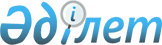 Об утверждении стандартов государственных услуг по вопросам присуждения международной стипендии "Болашак"
					
			Утративший силу
			
			
		
					Постановление Правительства Республики Казахстан от 24 февраля 2014 года № 146. Утратило силу постановлением Правительства Республики Казахстан от 20 августа 2015 года № 652

      Сноска. Утратило силу постановлением Правительства РК от 20.08.2015 № 652 (вводится в действие по истечении десяти календарных дней после дня его первого официального опубликования).      Примечание РЦПИ.

      В соответствии с Законом РК от 29.09.2014 г. № 239-V ЗРК по вопросам разграничения полномочий между уровнями государственного управления см. приказ Министра образования и науки РК от 09.04.2015 г. № 187.      В соответствии с подпунктом 3) статьи 6 Закона Республики Казахстан от 15 апреля 2013 года «О государственных услугах» Правительство Республики Казахстан ПОСТАНОВЛЯЕТ:



      1. Утвердить прилагаемые:



      1) стандарт государственной услуги «Прием документов для участия в конкурсе на присуждение международной стипендии «Болашак»;



      2) стандарт государственной услуги «Выдача справки о статусе стипендиата международной стипендии «Болашак»;



      3) стандарт государственной услуги «Предоставление гарантийного письма для выезжающих на обучение в качестве стипендиата международной стипендии «Болашак»;



      4) стандарт государственной услуги «Возмещение расходов стипендиатам международной стипендии «Болашак»;



      5) стандарт государственной услуги «Авансирование стипендиатов международной стипендии «Болашак»;



      6) стандарт государственной услуги «Выдача договора залога недвижимого имущества, предоставленного в качестве обеспечения исполнения обязательств стипендиатов международной стипендии «Болашак»;



      7) стандарт государственной услуги «Выдача уведомления о прекращении залога с недвижимого имущества при исполнении обязательств стипендиатом международной стипендии «Болашак».



      2. Настоящее постановление вводится в действие по истечении десяти календарных дней после дня его первого официального опубликования.      Премьер-Министр

      Республики Казахстан                       С. Ахметов

Утвержден        

постановлением Правительства

Республики Казахстан    

от 24 февраля 2014 года № 146 

Стандарт государственной услуги

«Прием документов для участия в конкурсе на присуждение

международной стипендии «Болашак» 

1. Общие положения

      1. Государственная услуга «Прием документов для участия в конкурсе на присуждение международной стипендии «Болашак» (далее – государственная услуга).



      2. Стандарт государственной услуги разработан Министерством образования и науки Республики Казахстан (далее – Министерство).



      3. Государственная услуга оказывается акционерным обществом «Центр международных программ» (далее – услугодатель).

      Прием заявлений и выдача результатов оказания государственной услуги осуществляются через:

      1) канцелярию услугодателя;

      2) Республиканское государственное предприятие на праве хозяйственного ведения «Центр обслуживания населения» Комитета по контролю автоматизации государственных услуг и координации деятельности центров обслуживания населения Министерства транспорта и коммуникаций Республики Казахстан (далее – ЦОН);

      3) веб-портал «электронного правительства» www.e.gov.kz (далее – портал). 

2. Порядок оказания государственной услуги

      4. Сроки оказания государственной услуги услугополучателем:

      1) с момента сдачи пакета документов:

      услугодателю – 1 (один) рабочий день;

      в ЦОН – 2 (два) рабочих дня (день приема документов не входит в срок оказания государственной услуги);

      при обращении на портал – 2 (два) рабочих дня.

      Прием документов осуществляется в сроки, утверждаемые ежегодно Министерством, которые размещаются в средствах массовой информации Республики Казахстан, распространяемых на всей территории Республики Казахстан за 30 (тридцать) календарных дней до начала срока приема документов;

      2) максимальное допустимое время ожидания в очереди при сдаче пакета документов – не более 15 (пятнадцати) минут;

      3) максимальное допустимое время обслуживания услугополучателя не более 15 (пятнадцати) минут.



      5. Форма оказания государственной услуги: электронная, бумажная.



      6. Результат оказываемой государственной услуги:

      1) у услугодателя – расписка о допуске к участию в конкурсе или о направлении документов для рассмотрения в индивидуальном порядке в рабочий орган Республиканской комиссии по подготовке кадров за рубежом (далее – рабочий орган), которым является Министерство;

      2) в ЦОНе – расписка о допуске к участию в конкурсе или о направлении документов для рассмотрения в индивидуальном порядке в рабочий орган;

      3) на портале – расписка о допуске к участию в конкурсе или о направлении документов для рассмотрения в индивидуальном порядке в рабочий орган, в форме электронного документа, удостоверенного электронной цифровой подписью (далее – ЭЦП) уполномоченного лица.



      7. Государственная услуга оказывается бесплатно.



      8. График работы:

      1) услугодателя: с понедельника по пятницу с 09.00 до 18.30 часов, с перерывом на обед с 13.00 до 14.30 часов, за исключением выходных и праздничных дней согласно трудовому законодательству Республики Казахстан. Прием осуществляется в порядке очереди без предварительной записи и ускоренного обслуживания;

      2) ЦОНа: с понедельника по субботу, за исключением выходных и праздничных дней, в соответствии с установленным графиком работы с 09.00 часов до 20.00, без перерыва.

      Прием осуществляется в порядке «электронной» очереди, без предварительной записи и ускоренного обслуживания. Возможно бронирование электронной очереди посредством портала;

      3) портала – круглосуточно (за исключением перерывов в связи с проведением ремонтных работ).



      9. Перечень документов, необходимых для оказания государственной услуги при обращении услугополучателя к услугодателю:

      1) заявка работодателя на подготовку специалиста (далее – заявка) по форме, утверждаемой рабочим органом, согласно приложению 1 к настоящему стандарту государственной услуги с условием сохранения места работы для претендентов участвующих в конкурсе по категориям государственных служащих, научно-педагогических работников, самостоятельно поступивших (для получения степеней доктора философии (PhD), доктора по профилю из числа государственных служащих, научных либо педагогических работников, претенденты на прохождение стажировки, работников культуры, творческих работников, работников средств массовой информации);

      2) рекомендательное письмо от работодателя для претендентов, участвующих в конкурсе по категории самостоятельно поступивших (за исключением самостоятельно поступивших для получения степеней доктора философии (PhD), доктора по профилю из числа государственных служащих, научных либо педагогических работников, предоставляющих заявку работодателя на подготовку специалиста);

      3) заявка от высшего учебного заведения Республики Казахстан с условием сохранения места работы по форме, утверждаемой рабочим органом, согласно приложению 2 к настоящему стандарту государственной услуги и рекомендацию ученого совета данного высшего учебного заведения (для претендентов участвующих в конкурсе по категории выпускники вузов);

      4) заявление в свободной форме на бумажном носителе с указанием обоснований выбранной специальности/темы исследования и страны обучения/прохождения стажировки;

      5) заполненная анкета претендента для участия в конкурсе на присуждение международной стипендии «Болашак» по форме, утвержденной рабочим органом согласно приложению 3 к настоящему стандарту государственной услуги;

      6) оригиналы и копии удостоверения личности и паспорта услугополучателя (оригиналы после сверки возвращаются услугополучателю);

      7) нотариально заверенная копия диплома бакалавра или специалиста с приложением (приложение не предоставляется претендентами на прохождение стажировки), а также в случае обучения в зарубежной организации образования – нотариально заверенную копию удостоверения о признании и нострификации документа об образовании либо копию иного документа о признании документа об образовании;

      8) медицинская справка о состоянии здоровья по форме, установленной уполномоченным органом в области здравоохранения для лиц, выезжающих за рубеж;

      9) нотариально заверенные копии документов, подтверждающие периоды трудовой деятельности для следующих категорий:

      для услугополучателей, самостоятельно поступивших на академическое обучение или обучающихся в ведущих зарубежных высших учебных заведениях, включенных в список, на получение степени магистра, доктора философии (PhD), доктора по профилю, обучения в резидентуре – общий стаж работы не менее 2 (двух) лет;

      для услугополучателей, на получение степени магистра, являющихся на момент подачи документов для участия в конкурсе государственными служащими – общий стаж работы на государственной службе не менее 2 (двух) лет, включая последние двенадцать месяцев;

      для услугополучателей, на получение степени магистра, являющихся на момент подачи документов для участия в конкурсе научными или педагогическими работниками научных организаций и организаций образования Республики Казахстан – общий стаж научной или педагогической работы не менее 1 (одного) года;

      для услугополучателей, на прохождение стажировок, являющихся на момент подачи документов для участия в конкурсе научными, педагогическими, инженерно-техническими либо медицинскими работниками организаций Республики Казахстан – общий стаж работы не менее 3 (трех) лет, в том числе не менее 12 (двенадцати) месяцев в качестве указанных работников;

      для услугополучателей, на получение степени магистра, являющихся на момент подачи документов для участия в конкурсе работниками культуры, творческими работниками организаций культуры – общий стаж работы в организациях культуры не менее одного года;

      для услугополучателей, на получение степени магистра, являющихся на момент подачи документов для участия в конкурсе работниками редакции средств массовой информации – общий стаж работы в области средств массовой информации не менее одного года;

      10) копии документов, подтверждающих безусловное приглашение (за исключением финансовых условий и условий повышения уровня знания иностранного языка до требуемого)принимающей на стажировку зарубежной организации с указанием сроков, стоимости (с расшифровкой расчетов) прохождения стажировки с нотариально заверенными переводами на государственный или русский языки (для претендентов участвующих в конкурсе по категории претенденты на стажировки);

      11) программа прохождения стажировки, составленная в соответствии с требованиями, устанавливаемыми рабочим органом, и утвержденную направляющей и принимающей на стажировку организациями (для претендентов участвующих в конкурсе по категории претендентов на стажировки);

      12) копии документов, подтверждающих безусловное зачисление на академическое обучение (за исключением финансовых условий, и для лиц, поступивших для получения степени доктора философии (PhD), доктора по профилю, обучения в резидентуре – условий по повышению уровня знания иностранного языка до требуемого) с указанием программы, специальности и периода обучения и, в случае наличия, официальный документ об успеваемости, выданный зарубежным высшим учебным заведением/справку установленного образца, указывающую специальность, курс (год обучения), форму обучения, информацию о системе оценок, используемых в данном учебном заведении, а также средний балл текущей успеваемости в данном учебном заведении с нотариально заверенными переводами на государственный или русский языки (для претендентов участвующих в конкурсе по категории самостоятельно поступивших);

      13) согласованный с ведущим зарубежным высшим учебным заведением, включенный в список ведущих зарубежных высших учебных заведений, зарубежных организаций, рекомендуемых для обучения, прохождения языковых курсов победителями конкурса (далее – список), индивидуальный учебный план, не превышающий сроки, установленные ведущим зарубежным высшим учебным заведением, для получения данной степени для претендентов, участвующих в конкурсе по категории самостоятельно поступивших (для получения степени доктора философии (PhD), доктора по профилю);

      14) копия действительного официального сертификата установленной формы о сдаче экзамена по иностранному языку с результатом, соответствующим установленным минимальным требованиям, утверждаемым рабочим органом, согласно приложению 4 к настоящему стандарту государственной услуги (в случае его наличия);

      15) копия действительного официального сертификата установленной формы о сдаче экзамена по государственному языку с результатом, соответствующим установленным минимальным требованиям, в случае его наличия;

      в ЦОН:

      1) заявка работодателя на подготовку специалиста (далее – заявка) по форме, утверждаемой рабочим органом, согласно приложению 1 к настоящему стандарту государственной услуги с условием сохранения места работы для претендентов участвующих в конкурсе по категориям государственных служащих, научно-педагогических работников, самостоятельно поступивших (для получения степеней доктора философии (PhD), доктора по профилю из числа государственных служащих, научных либо педагогических работников, претенденты на прохождение стажировки, работников культуры, творческих работников, работников средств массовой информации) в форме электронной копии документа, удостоверенного ЭЦП работника ЦОНа;

      2) рекомендательное письмо от работодателя для претендентов участвующих в конкурсе по категории самостоятельно поступивших (за исключением самостоятельно поступивших для получения степеней доктора философии (PhD), доктора по профилю из числа государственных служащих, научных либо педагогических работников, предоставляющих заявку работодателя на подготовку специалиста) в форме электронной копии документа, удостоверенного ЭЦП работника ЦОНа;

      3) заявка от высшего учебного заведения Республики Казахстан с условием сохранения места работы по форме, утверждаемой рабочим органом, согласно приложению 2 к настоящему стандарту государственной услуги и рекомендацию ученого совета данного высшего учебного заведения (для претендентов участвующих в конкурсе по категории выпускники вузов) в форме электронной копии документа, удостоверенного ЭЦП работника ЦОНа;

      4) заявление в свободной форме на бумажном носителе с указанием обоснований выбранной специальности/темы исследования и страны обучения/прохождения стажировки в форме электронной копии документа, удостоверенного ЭЦП работника ЦОНа;

      5) заполненная анкета претендента для участия в конкурсе на присуждение международной стипендии «Болашак» по форме, утвержденной рабочим органом согласно приложению 3 к настоящему стандарту государственной услуги;

      6) удостоверение личности и паспорт услугополучателя (для идентификации);

      7) нотариально заверенная копия диплома бакалавра или специалиста с приложением (приложение не предоставляется претендентами на прохождение стажировки), а также в случае обучения в зарубежной организации образования – нотариально заверенную копию удостоверения о признании и нострификации документа об образовании либо копию иного документа о признании документа об образовании в форме электронной копии документа, удостоверенного ЭЦП работника ЦОНа;

      8) медицинская справка о состоянии здоровья по форме, установленной уполномоченным органом в области здравоохранения для лиц, выезжающих за рубеж в форме электронной копии документа, удостоверенного ЭЦП работника ЦОНа;

      9) нотариально заверенные копии документов, подтверждающие периоды трудовой деятельности для следующих категорий, в форме электронной копии документа, удостоверенного ЭЦП работника ЦОНа:

      для услугополучателей, самостоятельно поступивших на академическое обучение или обучающихся в ведущих зарубежных высших учебных заведениях, включенных в список, на получение степени магистра, доктора философии (PhD), доктора по профилю, обучения в резидентуре – общий стаж работы не менее 2 (двух) лет;

      для услугополучателей, на получение степени магистра, являющихся на момент подачи документов для участия в конкурсе государственными служащими – общий стаж работы на государственной службе не менее 2 (двух) лет, включая последние двенадцать месяцев;

      для услугополучателей, на получение степени магистра, являющихся на момент подачи документов для участия в конкурсе научными или педагогическими работниками научных организаций и организаций образования Республики Казахстан – общий стаж научной или педагогической работы не менее 1 (одного) года;

      для услугополучателей, на прохождение стажировок, являющихся на момент подачи документов для участия в конкурсе научными, педагогическими, инженерно-техническими либо медицинскими работниками организаций Республики Казахстан – общий стаж работы не менее 3 (трех) лет, в том числе не менее 12 (двенадцати) месяцев в качестве указанных работников;

      для услугополучателей, на получение степени магистра, являющихся на момент подачи документов для участия в конкурсе работниками культуры, творческими работниками организаций культуры – общий стаж работы в организациях культуры не менее одного года;

      для услугополучателей, на получение степени магистра, являющихся на момент подачи документов для участия в конкурсе работниками редакции средств массовой информации – общий стаж работы в области средств массовой информации не менее одного года;

      10) копии документов, подтверждающих безусловное приглашение (за исключением финансовых условий и условий повышения уровня знания иностранного языка до требуемого) принимающей на стажировку зарубежной организации с указанием сроков, стоимости (с расшифровкой расчетов) прохождения стажировки с нотариально заверенными переводами на государственный или русский языки (для претендентов участвующих в конкурсе по категории претенденты на стажировки) в форме электронной копии документа, удостоверенного ЭЦП работника ЦОНа;

      11) программа прохождения стажировки, составленная в соответствии с требованиями, устанавливаемыми рабочим органом, и утвержденную направляющей и принимающей на стажировку организациями (для претендентов участвующих в конкурсе по категории претендентов на стажировки) в форме электронной копии документа, удостоверенного ЭЦП работника ЦОНа;

      12) копии документов, подтверждающих безусловное зачисление на академическое обучение (за исключением финансовых условий, и для лиц, поступивших для получения степени доктора философии (PhD), доктора по профилю, обучения в резидентуре – условий по повышению уровня знания иностранного языка до требуемого) с указанием программы, специальности и периода обучения и, в случае наличия, официальный документ об успеваемости, выданный зарубежным высшим учебным заведением/справку установленного образца, указывающую специальность, курс (год обучения), форму обучения, информацию о системе оценок, используемых в данном учебном заведении, а также средний балл текущей успеваемости в данном учебном заведении с нотариально заверенными переводами на государственный или русский языки (для претендентов участвующих в конкурсе по категории самостоятельно поступивших) в форме электронной копии документа, удостоверенного ЭЦП работника ЦОНа;

      13) согласованный с ведущим зарубежным высшим учебным заведением, включенный в список, индивидуальный учебный план, не превышающий сроки, установленные ведущим зарубежным высшим учебным заведением, для получения данной степени для претендентов участвующих в конкурсе по категории самостоятельно поступивших (для получения степени доктора философии (PhD), доктора по профилю) в форме электронной копии документа, удостоверенного ЭЦП работника ЦОНа;

      14) копия действительного официального сертификата установленной формы о сдаче экзамена по иностранному языку с результатом, соответствующим установленным минимальным требованиям, утверждаемым рабочим органом, согласно приложению 4 к настоящему стандарту государственной услуги (в случае его наличия) в форме электронной копии документа, удостоверенного ЭЦП работника ЦОНа;

      15) копия действительного официального сертификата установленной формы о сдаче экзамена по государственному языку с результатом, соответствующим установленным минимальным требованиям, в случае его наличия. Сведения о документах, удостоверяющих личность услугополучателя, выплату пенсионных отчислений, содержащиеся в государственных информационных системах, работник ЦОНа получает из соответствующих государственных информационных систем через информационную систему мониторинга оказания государственных услуг в форме электронного документа, удостоверенного ЭЦП уполномоченного лица соответствующего государственного органа в форме электронной копии документа, удостоверенного ЭЦП работника ЦОНа.

      При приеме документов работник ЦОНа сверяет документы, удостоверяющих личность со сведениями, предоставленными из государственной системы государственного органа, после чего возвращает данный документ услугополучателю.

      В случае оказания государственной услуги через ЦОН, услугополучатель дает письменное согласие на использование сведений, составляющих тайну, содержащихся в информационных системах, по форме, представленной ЦОНом, если иное не предусмотрено законами Республики Казахстан.

      Услугополучателю выдается расписка о приеме соответствующих документов с указанием:

      1)номера и даты приема запроса;

      2) вида запрашиваемой государственной услуги;

      3) количества и названия приложенных документов;

      4) фамилии, имени, отчества заявителя, фамилии, имени, отчества уполномоченного представителя и их контактные телефоны;

      на портал:

      1) заявка работодателя на подготовку специалиста (далее – заявка) по форме, утверждаемой рабочим органом, согласно приложению 1 к настоящему стандарту государственной услуги с условием сохранения места работы для претендентов участвующих в конкурсе по категориям государственных служащих, научно-педагогических работников, самостоятельно поступивших (для получения степеней доктора философии (PhD), доктора по профилю из числа государственных служащих, научных либо педагогических работников, претенденты на прохождение стажировки, работников культуры, творческих работников, работников средств массовой информации) в виде электронной копии документа;

      2) рекомендательное письмо от работодателя для претендентов участвующих в конкурсе по категории самостоятельно поступивших (за исключением самостоятельно поступивших для получения степеней доктора философии (PhD), доктора по профилю из числа государственных служащих, научных либо педагогических работников, предоставляющих заявку работодателя на подготовку специалиста) в виде электронной копии документа;

      3) заявка от высшего учебного заведения Республики Казахстан с условием сохранения места работы по форме, утверждаемой рабочим органом, согласно приложению 2 к настоящему стандарту государственной услуги и рекомендацию ученого совета данного высшего учебного заведения (для претендентов участвующих в конкурсе по категории выпускники вузов) в виде электронной копии документа;

      4) заявление в свободной форме на бумажном носителе с указанием обоснований выбранной специальности/темы исследования и страны обучения/прохождения стажировки в виде электронной копии документа;

      5) заполненная анкета претендента для участия в конкурсе на присуждение международной стипендии «Болашак» по форме, утвержденной рабочим органом согласно приложению 3 к настоящему стандарту государственной услуги в виде электронной копии документа;

      6) нотариально заверенная копия диплома бакалавра или специалиста с приложением (приложение не предоставляется претендентами на прохождение стажировки), а также в случае обучения в зарубежной организации образования – нотариально заверенную копию удостоверения о признании и нострификации документа об образовании либо копию иного документа о признании документа об образовании в виде электронной копии документа;

      7) медицинская справка о состоянии здоровья по форме, установленной уполномоченным органом в области здравоохранения для лиц, выезжающих за рубеж в виде электронной копии документа;

      8) нотариально заверенные копии документов, подтверждающие периоды трудовой деятельности для следующих категорий, в виде электронной копии документа:

      для услугополучателей, самостоятельно поступивших на академическое обучение или обучающихся в ведущих зарубежных высших учебных заведениях, включенных в список, на получение степени магистра, доктора философии (PhD), доктора по профилю, обучения в резидентуре – общий стаж работы не менее 2 (двух) лет;

      для услугополучателей, на получение степени магистра, являющихся на момент подачи документов для участия в конкурсе государственными служащими – общий стаж работы на государственной службе не менее 2 (двух) лет, включая последние двенадцать месяцев;

      для услугополучателей, на получение степени магистра, являющихся на момент подачи документов для участия в конкурсе научными или педагогическими работниками научных организаций и организаций образования Республики Казахстан – общий стаж научной или педагогической работы не менее 1 (одного) года;

      для услугополучателей, на прохождение стажировок, являющихся на момент подачи документов для участия в конкурсе научными, педагогическими, инженерно-техническими либо медицинскими работниками организаций Республики Казахстан – общий стаж работы не менее 3 (трех) лет, в том числе не менее 12 (двенадцати) месяцев в качестве указанных работников;

      для услугополучателей, на получение степени магистра, являющихся на момент подачи документов для участия в конкурсе работниками культуры, творческими работниками организаций культуры – общий стаж работы в организациях культуры не менее одного года;

      для услугополучателей, на получение степени магистра, являющихся на момент подачи документов для участия в конкурсе работниками редакции средств массовой информации – общий стаж работы в области средств массовой информации не менее одного года;

      9) копии документов, подтверждающих безусловное приглашение (за исключением финансовых условий и условий повышения уровня знания иностранного языка до требуемого) принимающей на стажировку зарубежной организации с указанием сроков, стоимости (с расшифровкой расчетов) прохождения стажировки с нотариально заверенными переводами на государственный или русский языки (для претендентов участвующих в конкурсе по категории претенденты на стажировки) в виде электронной копии документа;

      10) программа прохождения стажировки, составленная в соответствии с требованиями, устанавливаемыми рабочим органом, и утвержденную направляющей и принимающей на стажировку организациями (для претендентов участвующих в конкурсе по категории претендентов на стажировки) в виде электронной копии документа;

      11) копии документов, подтверждающих безусловное зачисление на академическое обучение (за исключением финансовых условий, и для лиц, поступивших для получения степени доктора философии (PhD), доктора по профилю, обучения в резидентуре – условий по повышению уровня знания иностранного языка до требуемого) с указанием программы, специальности и периода обучения и, в случае наличия, официальный документ об успеваемости, выданный зарубежным высшим учебным заведением/справку установленного образца, указывающую специальность, курс (год обучения), форму обучения, информацию о системе оценок, используемых в данном учебном заведении, а также средний балл текущей успеваемости в данном учебном заведении с нотариально заверенными переводами на государственный или русский языки (для претендентов участвующих в конкурсе по категории самостоятельно поступивших) в виде электронной копии документа;

      12) согласованный с ведущим зарубежным высшим учебным заведением, включенный в список, индивидуальный учебный план, не превышающий сроки, установленные ведущим зарубежным высшим учебным заведением, для получения данной степени для претендентов участвующих в конкурсе по категории самостоятельно поступивших (для получения степени доктора философии (PhD), доктора по профилю) в виде электронной копии документа;

      13) копия действительного официального сертификата установленной формы о сдаче экзамена по иностранному языку с результатом, соответствующим установленным минимальным требованиям, утверждаемым рабочим органом, согласно приложению 4 к настоящему стандарту государственной услуги (в случае его наличия) в виде электронной копии документа;

      14) копия действительного официального сертификата установленной формы о сдаче экзамена по государственному языку с результатом, соответствующим установленным минимальным требованиям, в случае его наличия.

      Сведения о документах, удостоверяющих личность услугополучателя, выплату пенсионных отчислений, содержащиеся в государственных информационных системах, работник ЦОНа самостоятельно получает из соответствующих государственных информационных систем через информационную систему мониторинга оказания государственных услуг в форме электронного документа, удостоверенного ЭЦП уполномоченного лица соответствующего государственного органа в виде электронной копии документа.

      Сведения о документах, удостоверяющих личность услугополучателя, выплату пенсионных отчислений, содержащиеся в государственных информационных системах, услугополучатель получает из соответствующих государственных информационных систем через информационную систему мониторинга оказания государственных услуг в форме электронного документа, удостоверенного ЭЦП уполномоченных должностных лиц.

      В случае предоставления услугополучателем неполного пакета документов согласно пункту 9 настоящего стандарта государственной услуги, работник центра отказывает в приеме заявления и выдает расписку об отказе в приеме документов по форме согласно приложению 5 к настоящему стандарту государственной услуги. 

3. Порядок обжалования решений, действий (бездействия)

центрального государственного органа, услугодателя и (или) его

должностных лиц по вопросам оказания государственных услуг

      11. Обжалование решений, действий (бездействий) центрального государственного органа, услугодателя и (или) его должностных лиц по вопросам оказания государственных услуг.

      Жалоба подается в письменном виде на имя руководителя Министерства либо лица его замещающего, либо на имя руководителя услугодателя по адресам, указанным в пункте 14 настоящего стандарта государственной услуги.

      Подтверждением принятия жалобы является ее регистрация (штамп, входящий номер и дата) в канцелярии услугодателя, Министерства с указанием фамилии и инициалов лица, принявшего жалобу, срок и место получения ответа на поданную жалобу. После регистрации жалоба направляется руководителю услугодателя, руководителю Министерства для определения ответственного исполнителя и принятия соответствующих мер.

      Жалоба услугополучателя по вопросам оказания государственных услуг, поступившая в адрес услугодателя, Министерства подлежит рассмотрению в течение пяти рабочих дней со дня ее регистрации.

      В случае некорректного обслуживания работником ЦОНа жалоба подается в письменном или электронном виде на имя руководителя ЦОНа по адресу указанному в пункте 13 настоящего стандарта государственной услуги.

      При обращении через портал информацию о порядке обжалования можно получить по телефону единого контакт-центра 8-800-080-7777 или 1414.

      При отправке жалобы через портал услугополучателю из «личного кабинета» доступна информация об обращении, которая обновляется в ходе обработки обращения услугодателем (отметки о доставке, регистрации, исполнении, ответ о рассмотрении или отказе в рассмотрении).

      В случае несогласия с результатами оказанной государственной услуги услугополучатель может обратиться с жалобой в уполномоченный орган по оценке и контролю за качеством оказания государственных услуг.

      Жалоба услугополучателя, поступившая в адрес уполномоченного органа по оценке и контролю за качеством оказания государственных услуг, подлежит рассмотрению в течение пятнадцати рабочих дней со дня ее регистрации.



      12. В случаях несогласия с результатами оказанной государственной услуги, услугополучатель имеет право обратиться в суд в установленном законодательством Республики Казахстан порядке. 

4. Иные требования с учетом особенностей оказания

государственной услуги, в том числе оказываемой в электронной

форме и через центры обслуживания населения

      13. Государственная услуга оказывается в здании, где предусмотрены условия для обслуживания услугополучателей с ограниченными возможностями, приняты меры противопожарной безопасности. В здании услугодателя располагаются информационные стенды с образцами заполнения бланков.

      Услугополучателям, у которых в связи с состоянием здоровья отсутствует возможность личной явки в ЦОН, прием документов, необходимых для оказания государственной услуги, производится работниками ЦОНа (при заполнении бумажного носителя), с выездом по месту жительства услугополучателя.



      14. Адреса мест оказания государственной услуги размещены:

      1) на интернет-ресурсе Министерства: www.edu.gov.kz;

      2) на интернет-ресурсе услугодателя: www.bolashak.gov.kz;

      3) ЦОНа: www.con.gov.kz;

      4) портала: www.e.gov.kz.



      15. Услугополучатель имеет возможность получения государственной услуги в электронной форме через портал при условии наличия ЭЦП.



      16. Услугополучатель имеет возможность получения информации о порядке и статусе оказания государственной услуги в режиме удаленного доступа посредством «личного кабинета» портала, справочных служб услугодателя по вопросам оказания государственной услуги, а также единого контакт-центра по вопросам оказания государственных услуг.



      17. Контактные телефоны справочных служб услугодателя по вопросам оказания государственной услуги размещены на интернет-ресурсе услугодателя www.bolashak.gov.kz. Единый контакт-центр по вопросам оказания государственных услуг: 1414.

Приложение 1        

к стандарту государственной услуги

«Прием документов для участия в

конкурсе на присуждение    

международной стипендии    

«Болашак»         

            ЖҰМЫС БЕРУШІНІҢ МАМАН ДАЯРЛАУҒА ӨТІНІМІ

      ЗАЯВКА РАБОТОДАТЕЛЯ НА ПОДГОТОВКУ СПЕЦИАЛИСТА№ ________ «___» ____________ 20 __ж/г.

Ұйымның атауы/Название организации _______________________________

Почталық индексі, мекенжайы/Почтовый индекс, адрес ________________

Телефон _____________ факс __________ e-mail _______________________КОНКУРСҚА ҚАТЫСУ ҮШІН ДЕРЕКТЕР (үміткер толтырады)/ДАННЫЕ ДЛЯ УЧАСТИЯ В КОНКУРСЕ (заполняется претендентом)Жіберуші ұйым басшысының Т.А.Ә./

ФИО руководителя 

направляющей организации _______________________________________Жіберуші ұйым басшысының қолы/

Подпись руководителя Үміткердің қолы/

направляющей организации _______ Подпись претендента ___________М.О/М.П

Приложение 2          

к стандарту государственной услуги

«Прием документов для участия в

конкурсе на присуждение    

международной стипендии    

«Болашак»             

   ҚАЗАҚСТАН РЕСПУБЛИКАСЫ ЖОҒАРЫ ОҚУ ОРНЫНЫҢ МАМАН ДАЯРЛАУҒА

                            ӨТІНІМІ

      ЗАЯВКА ВЫСШЕГО УЧЕБНОГО ЗАВЕДЕНИЯ РЕСПУБЛИКИ КАЗАХСТАН НА

                  ПОДГОТОВКУ СПЕЦИАЛИСТА№ ________ «___» ____________ 20__ж/г.ЖОО-ның толық атауы/Полное наименование ВУЗа

_________________________________________________________________

Почталық индексі, мекен-жайы/Почтовый индекс, адрес ______________

Телефон _____________ факс ____________ e-mail ____________________КОНКУРСҚА ҚАТЫСУ ҮШІН ДЕРЕКТЕР (үміткер толтырады)/ДАННЫЕ ДЛЯ УЧАСТИЯ В КОНКУРСЕ (заполняется претендентом)Жіберуші ЖОО басшысының Т.А.Ә./

ФИО руководителя 

Направляющего ВУЗа ____________________________________________Жіберуші ЖОО басшысының қолы/

Подпись руководителя Үміткердің қолы/

Направляющего ВУЗа ____________ Подпись претендента ___________М.О/М.П

Приложение 3          

к стандарту государственной услуги

«Прием документов для участия в

конкурсе на присуждение    

международной стипендии    

«Болашак»            

            Үміткердің «Болашақ» халықаралық стипендиясын

             беруге арналған конкурсқа қатысуға арналған

      сауалнамасы/Анкета претендента для участия в конкурсе на

            присуждение международной стипендии «Болашак»Бұл кестені «Халықаралық бағдарламалар орталығы» АҚ қызметкерлері толтырады

Данная таблица заполняется сотрудниками АО «Центр международных программ»

10. Ата-анаңыздың/қамқоршылардың қызмет саласын көрсетіңіз:

Укажите сферу деятельности родителей/попечителей:

      11. Жақын туыстары /ата-аналары, аға-інілері, апа-сіңлілері, қарындастары, жұбайы, балалары, қамқоршылары туралы мәліметтер:

      Сведения о ближайших родственниках /родители, братья, сестры, супруг/а/, дети, попечители:

II. БІЛІМІ/ОБРАЗОВАНИЕ

ІІІ КӘСІПТІК ҚЫЗМЕТІ /ПРОФЕССИОНАЛЬНАЯ ДЕЯТЕЛЬНОСТЬ

IV. КОНКУРСҚА ҚАТЫСУ ЖӨНІНДЕГІ АҚПАРАТ/ ИНФОРМАЦИЯ ПО УЧАСТИЮ В КОНКУРСЕ

16. Егер тапсырсаңыз, онда мынадай кестені толтырыңыз/ Если сдавали, то заполните следующую таблицу:Шетелдік жоғары оқу орындарына/мекемелерге оқу/тағылымдамадан өту үшін өз беттерімен түскен тұлғалар толтырады/Заполняется лицами, самостоятельно поступившими в зарубежные вузы/организации на академическое обучение/для прохождения стажировки)

18. Тағылымдамадан өту, оқу мерзімдері/ Сроки обучения/прохождения стажировки ____________________________________________________________________Егер берілсе, онда келесі жолды толтырыңыз: берілген жылы:/

Если присуждалась, то заполните следующие поля: год присуждения: ______________

Приложение 4        

к стандарту государственной услуги

«Прием документов для участия в

конкурсе на присуждение     

международной стипендии «Болашак»

            Необходимый минимальный уровень знания иностранного

                  языка для претендентов на присуждение

                   международной стипендии «Болашак»

ПРИМЕЧАНИЕ:      *Минимальный пороговый уровень знания языка страны прохождения стажировки, отсутствующей в данной таблице, определяется принимающей стороной, а уровень знания английского языка для прохождения стажировки в этой стране приравнивается к уровню необходимого знания, определенного для Великобритании.

      **Сертификаты данной категории принимаются в случае получения их в результате прохождения тестирования в рамках конкурса на международную стипендию «Болашак»

      Первый пороговый уровень:

      для претендентов, участвующих по категориям, указанным в подпунктах 1)-5) пункта 4 Правил отбора претендентов на международную стипендию «Болашак» – для направления на языковые курсы.

      Второй пороговый уровень – для направления на академическое обучение.

      Информация по наименованиям экзаменов:

      IELTS (International English Language Testing System) – международная система тестирования на знание английского языка

      D.E.L.E. (Diplomas de Espaсol como Lengua Extranjera) – диплом, подтверждающий степень владения испанским языком, как иностранным

      TCF (Test de connaissance du franзais) – тест на знание французского языка

      DALF (Diplфme Approfondi de Langue Franзaise) - диплом об углубленном знании французского языка

      NT2 (Staatsexamen Nederlands als tweede taal) – государственный экзамен голландского языка как второго.

      Bergenstesten (Test i norsk – hoyere nivе) – тест на знание норвежского языка

      TISUS (Test i svenska fцr universitets-och hцgskolestudier) – тест на знание шведского языка для обучения в университете

      HSK – это государственный экзамен КНР для сертификации уровня владения китайским языком лицами, не являющимися носителями китайского языка, включая иностранцев, хуацяо и представителей национальных меньшинств.

      Nouryekushiken – экзамен по определению уровня японского языка

      Test of Korean Language Proficiency – экзамен по определению уровня корейского языка

      GRE (Graduate Record Examination) – тестирование базовых знаний по конкретной специальности

      GMAT (General Management Admission Test) – электронный тест на определение уровня знаний и квалификации в области менеджмента

      CILS (Certificazione di Italiano come Lingua Straniera) – сертификат, подтверждающий степень владения итальянским языком, как иностранным

      CELI 1, 2, 3, 4, 5 (Certificatos di Conoscenza della Lingua Italiana) – сертификат на знание итальянского языка на 1-ом, 2-ом, 3-ем, 4-ом и 5-ом уровнях

      TOEFL (Test of English as a Foreign Language – тест по английскому языку как иностранному) подразделяется на следующие виды:

      ITP** (Institutional Testing Program) – неофициальный тест для предварительного определения уровня языковой подготовки претендентов

      PBT (Paper-based test) – официальный тест на бумажном носителе

      CBT (Computer-based test) – официальный тест, который сдается посредством компьютера

      IBT (Internet-based test) – официальный тест, который сдается посредством Интернета

Приложение 5           

к стандарту государственной услуги

«Прием документов для участия в  

конкурсе на присуждение международной

стипендии «Болашак»       

Расписка

Об отказе в приеме документов      Центр обслуживания населения отказывает в приеме документов для участия в конкурсе на присуждение международной стипендии «Болашак», в связи с отсутствием следующих документов:Фамилия, имя, отчество (при наличии) претендента:Фамилия, имя, отчество (при наличии)сотрудника ЦОНа:Контактный телефон сотрудника ЦОНа:Дата выдачи расписки:

Утвержден        

к постановлению Правительства

Республики Казахстан   

от 24 февраля 2014 года № 146 

Стандарт государственной услуги

«Выдача справки о статусе стипендиата международной

стипендии «Болашак» 

3. Общие положения

      1. Государственная услуга «Выдача справки о статусе стипендиата, выпускника международной стипендии «Болашак» (далее – государственная услуга).



      2. Стандарт государственной услуги разработан Министерством образования и науки Республики Казахстан (далее – Министерство).



      3. Государственная услуга оказывается акционерным обществом «Центр международных программ» (далее – услугодатель).

      Прием заявлений и выдача результатов оказания государственной услуги осуществляются через канцелярию услугодателя. 

4. Порядок оказания государственной услуги

      4. Сроки оказания государственной услуги:

      1) с момента сдачи услугополучателем необходимых документов – не более 3 (трех) рабочих дней;

      2) максимально допустимое время ожидания для сдачи пакета документов услугополучателем услугодателю – не более 15 (пятнадцати) минут;

      3) максимально допустимое время обслуживания услугополучателя – не более 15 (пятнадцати) минут.



      5. Форма оказания государственной услуги – бумажная.



      6. Результат оказания государственной услуги - справка о статусе стипендиата международной стипендии «Болашак».



      7. Государственная услуга оказывается бесплатно.



      8. График работы услугодателя: с понедельника по пятницу с 09.00 до 18.30 часов, с перерывом на обед с 13.00 до 14.30 часов, за исключением выходных и праздничных дней согласно трудовому законодательству Республики Казахстан.



      9. Перечень документов, необходимых для оказания государственной услуги при обращении услугополучателя к услугодателю:

      1) заявление на получение справки, подтверждающий статус стипендиата, согласно приложению 1 к настоящему стандарту государственной услуги (для услугополучателей – стипендиатов);

      2) заявление на получение справки, подтверждающий статус выпускника, согласно приложению 2 к настоящему стандарту государственной услуги (для услугополучателей – выпускников);

      3) копии удостоверения личности и паспорта услугополучателя. 

3. Порядок обжалования решений, действий (бездействия)

центрального государственного органа, услугодателя и (или) его

должностных лиц по вопросам оказания государственных услуг

      9. Обжалование решений, действий (бездействий) Министерства, услугодателя и (или) его должностных лиц по вопросам оказания государственных услуг.

      Жалоба подается в письменном виде на имя руководителя Министерства либо лица его замещающего, либо на имя руководителя услугодателя по адресам, указанным в пункте 12 настоящего стандарта государственной услуги.

      Подтверждением принятия жалобы является ее регистрация (штамп, входящий номер и дата) в канцелярии услугодателя, Министерства, с указанием фамилии и инициалов лица, принявшего жалобу, срока и места получения ответа на поданную жалобу. После регистрации жалоба направляется руководителю услугодателя, руководителю Министерства, для определения ответственного исполнителя и принятия соответствующих мер.

      Жалоба услугополучателя по вопросам оказания государственных услуг, поступившая в адрес услугодателя, Министерства подлежит рассмотрению в течение пяти рабочих дней со дня ее регистрации.

      В случае несогласия с результатами оказанной государственной услуги услугополучатель может обратиться с жалобой в уполномоченный орган по оценке и контролю за качеством оказания государственных услуг.

      Жалоба услугополучателя, поступившая в адрес уполномоченного органа по оценке и контролю за качеством оказания государственных услуг, подлежит рассмотрению в течение пятнадцати рабочих дней со дня ее регистрации.



      11. В случае несогласия с результатами оказанной государственной услуги, услугополучатель имеет право обратиться в суд в установленном законодательством Республики Казахстан порядке. 

4. Иные требования с учетом особенностей оказания

государственной услуги

      12. Адреса мест оказания государственной услуги размещены:

      1) на интернет-ресурсе Министерства: www.edu.gov.kz

      2) услугодателя: www.bolashak.gov.kz.



      13. Услугополучатель имеет возможность получения информации о порядке и статусе оказания государственной услуги в режиме удаленного доступа посредством справочных служб услугодателя по вопросам оказания государственной услуги, единого контакт-центра по вопросам оказания государственных услуг.



      14. Контактные телефоны справочных служб услугодателя по вопросам оказания государственной услуги размещены на интернет-ресурсе услугодателя: www.bolashak.gov.kz. Единый контакт-центр по вопросам оказания государственных услуг: 8-800-080-7777, 1414.

Приложение 1          

к стандарту государственной услуги 

«Выдача справки о статусе стипендиата

международной стипендии «Болашақ»  Президенту                            

АО «Центр международных программ»     

______________________________________

от стипендиата                        

______________________________________

(ФИО полностью)         

программа ________________________     

(бакалавриат/магистратура/аспирантура/ 

докторантура/специалист)               

специальность ____________________     

(по протоколу Республиканской комиссии)

страна и ВУЗ ______________________    

_____________________________________  

почтовый адрес в Казахстане _________  

_____________________________________  

телефон _____________________________  

электронный адрес ___________________  

ИИН _________________________________   

Заявление      Я, ____________________________________________________, прошу предоставить мне справку для предоставления в Государственный центр по выплате пенсий (ГЦВП) ___________________________________________________________________

                 (укажите место требования справки)Справку прошу отправить по адресу: ____________________________________________________________________

____________________________________________________________________

Справку заберет мой отец/мать/родственник.

Справку заберу лично у куратора в Обществе после подготовки.

(необходимо отметить из трех крестиком один соответствующий вариант)Подпись _________________ 

«__» ______________ 20__г.

Приложение 2             

к стандарту государственной услуги 

«Выдача справки о статусе стипендиата

международной стипендии «Болашақ»    Президенту                           

АО «Центр Международных программ»    

от выпускника(цы) __________________ 

(ФИО полностью)

дата рождения ______________________ 

(дд.мм.гг.)

почтовый адрес в Казахстане _________

_____________________________________

телефон (сот.) _____________________ 

телефон (дом.) _____________________ 

эл. адрес __________________________  

ЗаявлениеЯ, _________________________________________________, обучался (ась)

в __________________________________________________________________

             (название ВУЗа и страна обучения)

по программе _______________________ по специальности_______________

            (бакалавриат, магистратура, докторантура)

______________________________ в период с __________________________

                                           (дата начала обучения)

по ________________. Прошу Вас выдать справку, подтверждающую статус

   (дата окончания)

выпускника программы «Болашақ», для предоставления в _______________

____________________________________________________________________ 

            (название организации)Подпись _______________

«__» ___________ 20__г.* Справка выдается после предоставления кураторами данных о выпускнике.

Утвержден        

постановлением Правительства

Республики Казахстан   

от 24 февраля 2014 года № 146 

Стандарт государственной услуги

«Предоставление гарантийного письма для выезжающих на обучение

в качестве стипендиата международной стипендии «Болашак» 

5. Общие положения

      1. Государственная услуга «Предоставление гарантийного письма для выезжающих на обучение в качестве стипендиата международной стипендии «Болашак» (далее – государственная услуга).



      2. Стандарт государственной услуги разработан Министерством образования и науки Республики Казахстан (далее – Министерство).



      3. Государственная услуга оказывается акционерным обществом «Центр международных программ» Министерства образования и науки Республики Казахстан (далее – услугодатель).

      Прием заявлений и выдача результатов оказания государственной услуги осуществляются через канцелярию услугодателя. 

6. Порядок оказания государственной услуги

      4. Срок оказания государственной услуги:

      1) с момента сдачи услугополучателем необходимых документов – не более 10 (десяти) рабочих дней;

      2) максимально допустимое время ожидания для сдачи пакета документов услугополучателем услугодателю – 15 (пятнадцать) минут;

      3) максимально допустимое время обслуживания услугополучателя – 15 (пятнадцать) минут.



      5. Форма оказания государственной услуги – бумажная.



      6. Результат оказания государственной услуги – гарантийное письмо для выезжающих на обучение в качестве стипендиата Международной стипендии «Болашак» в адрес вуза/языковой школы/посольства.



      7. Государственная услуга оказывается бесплатно.



      8. График работы услугодателя: с понедельника по пятницу с 9.00 до 18.30 часов, с перерывом на обед с 13.00 до 14.30 часов, за исключением выходных и праздничных дней согласно трудовому законодательству Республики Казахстан.



      9. Перечень документов, необходимых для оказания государственной услуги при обращении услугополучателя к услугодателю:

      1) заявление о выдаче письма финансовой гарантии с указанием названия вуза/языковой школы/посольства согласно приложениям 1 и 2 к настоящему стандарту государственной услуги;

      2) оригинал транскрипта в адрес услугодателя после выставления оценок в ВУЗе. Альтернативно принимается логин и пароль со ссылкой на студенческий аккаунт для проверки оценок услугополучателя (для продолжающих академическое обучение);

      3) копия паспорта услугополучателя;

      4) безусловное письмо-приглашение с указанием специальности, программы обучения и сроков приема на обучение (для выезжающих впервые на языковую подготовку/академическое обучение). 

3. Порядок обжалования решений, действий (бездействия)

центрального государственного органа, услугодателя и (или) его

должностных лиц по вопросам оказания государственных услуг

      10. Обжалование решений, действий (бездействий) Министерства, услугодателя и (или) его должностных лиц по вопросам оказания государственных услуг.

      Жалоба подается в письменном виде на имя руководителя Министерства либо лица его замещающего, либо на имя руководителя услугодателя по адресам, указанным в пункте 12 настоящего стандарта государственной услуги.

      Подтверждением принятия жалобы является ее регистрация (штамп, входящий номер и дата) в канцелярии услугодателя, Министерства, с указанием фамилии и инициалов лица, принявшего жалобу, срока и места получения ответа на поданную жалобу. После регистрации жалоба направляется руководителю услугодателя, руководителю Министерства, для определения ответственного исполнителя и принятия соответствующих мер.

      Жалоба услугополучателя по вопросам оказания государственных услуг, поступившая в адрес услугодателя, Министерства, подлежит рассмотрению в течение пяти рабочих дней со дня ее регистрации.

      В случае несогласия с результатами оказанной государственной услуги услугополучатель может обратиться с жалобой в уполномоченный орган по оценке и контролю за качеством оказания государственных услуг.

      Жалоба услугополучателя, поступившая в адрес уполномоченного органа по оценке и контролю за качеством оказания государственных услуг, подлежит рассмотрению в течение пятнадцати рабочих дней со дня ее регистрации.



      11. В случае несогласия с результатами оказанной государственной услуги, услугополучатель имеет право обратиться в суд в установленном законодательством Республики Казахстан порядке. 

4. Иные требования с учетом особенностей

оказания государственной услуги

      12. Адреса мест оказания государственной услуги размещены:

      1) на интернет-ресурсе Министерства: www.edu.gov.kz

      2) услугодателя: www.bolashak.gov.kz.



      13. Услугополучатель имеет возможность получения информации о порядке и статусе оказания государственной услуги в режиме удаленного доступа посредством справочных служб услугодателя по вопросам оказания государственной услуги, единого контакт-центра по вопросам оказания государственных услуг.



      14. Контактные телефоны справочных служб услугодателя по вопросам оказания государственной услуги размещены на интернет-ресурсе услугодателя: www.bolashak.gov.kz. Единый контакт-центр по вопросам оказания государственных услуг: 8-800-080-7777, 1414.

Приложение 1         

к стандарту государственной услуги

«Предоставление гарантийного письма

для выезжающих на обучение   

в качестве стипендиата      

международной стипендии «Болашак»  

(продолжающие обучение)       Президенту                  

акционерного общества        

«Центр международных программ»

_____________________________

от стипендиата ______________

(Фамилия, имя, отчество

(при наличии) полностью)

программа ____________________

(бакалавриат/магистратура/

аспирантура/докторантура/специалист)

специальность _______________________

(по протоколу Республиканской комиссии)

страна и ВУЗ __________________________

почтовый адрес в Казахстане ___________

______________________________________

телефон ______________________________

электронный адрес_____________________

ИИН __________________________________

(индивидуальный идентификационный номер) 

ЗАЯВЛЕНИЕ      Я, ___________________________________________, прошу предоставить мне письмо финансовой гарантии для предоставления в (отметьте необходимое):

       Посольство ________________ (укажите страну),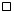        учебное заведение (пожалуйста, укажите название вуза и специальность)_______________________________________________.

      Планируемая дата прохождения интервью в Посольстве «__»__20__г.

Гарантийное письмо прошу отправить по адресу:

__________________________________________________________________

Гарантийное письмо заберет мой отец/мать/родственник.

Гарантийное письмо заберу лично у куратора Общества после подготовки.

(необходимо отметить из трех крестиком один соответствующий вариант)

      Оригинал транскрипта направлен в адрес Общества. Дата получения Обществом к «__»_____________20__г.

      Копия транскрипта, письмо вуза о моем текущем академическом статусе и список предметов _______ семестр/триместр 20__-20__учебного года прилагаются к данному заявлению.

      Приложение: на ______ листах.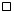 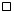 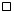 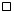 «___»_________20__г.                           Подпись ______________

Приложение 2         

к стандарту государственной услуги

«Предоставление гарантийного письма

для выезжающих на обучение   

в качестве стипендиата      

международной стипендии «Болашак» 

(впервые выезжающие)       Президенту                         

акционерного общества «Центр        

международных программ»             

____________________________        

от стипендиата _____________        

(Фамилия, имя, отчество              

(при наличии) полностью)              

программа __________________         

(бакалавриат/магистратура/            

аспирантура/докторантура/специалист)  

специальность ______________________  

(по протоколу Республиканской комиссии)

страна и вуз __________________________

почтовый адрес в Казахстане ___________

_______________________________________

телефон _______________________________

электронный адрес _____________________

ИИН __________________________________ 

(индивидуальный идентификационный номер) 

ЗАЯВЛЕНИЕ      Я, ____________________________________________________, прошу предоставить мне письмо финансовой гарантии для предоставления в (отметьте необходимое):

       Посольство _______________ (укажите страну),

       учебное заведение (пожалуйста, укажите название вуза и специальность)______________________________________________________.

      Планируемая дата прохождения интервью в Посольстве «_»__ 20__г.

       Гарантийное письмо прошу отправить по адресу: _____________

       Гарантийное письмо заберет мой отец/мать/родственник.

       Гарантийное письмо заберу лично у куратора Общества после подготовки.

(необходимо отметить из трех крестиком один соответствующий вариант)

      Приложение: письмо-приглашение зарубежного вуза на _____ листах.

«___»_________20__г.                   Подпись _______________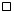 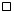 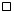 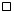 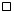 

Утвержден      

постановлением Правительства

Республики Казахстан    

от 24 февраля 2014 года № 146 

Стандарт государственной услуги

«Возмещение расходов стипендиатам международной

стипендии «Болашак» 

7. Общие положения

      1. Стандарт государственной услуги «Возмещение расходов стипендиатам международной стипендии «Болашак» (далее – государственная услуга).



      2. Стандарт государственной услуги разработан Министерством образования и науки Республики Казахстан (далее – Министерство).



      3. Государственная услуга оказывается акционерным обществом «Центр международных программ» (далее – услугодатель).

      Прием заявлений и выдача результатов оказания государственной услуги осуществляются через канцелярию услугодателя. 

8. Порядок оказания государственной услуги

      4. Срок оказания государственной услуги:

      1) с момента подачи необходимых документов – не более 15 (пятнадцати) календарных дней;

      2) максимально допустимое время ожидания для сдачи пакета документов услугополучателем услугодателю – 15 (пятнадцать) минут;

      3) максимально допустимое время обслуживания услугополучателя – 15 (пятнадцать) минут.



      5. Форма оказания государственной услуги – бумажная.



      6. Результат оказания государственной услуги – перечисление средств по возмещению расходов на банковский счет услугополучателя в тенге.



      7. Государственная услуга оказывается бесплатно.



      8. График работы услугодателя: с понедельника по пятницу с 09.00 до 18.30 часов, с перерывом на обед с 13.00 до 14.30 часов, за исключением выходных и праздничных дней согласно трудовому законодательству Республики Казахстан.

      Прием осуществляется в порядке очереди без предварительной записи и ускоренного обслуживания.



      9. Перечень документов, необходимых для оказания государственной услуги при обращении услугополучателя:

      1) заявление на возмещение расходов согласно приложению 1 к настоящему стандарту государственной услуги;

      2) документы, подтверждающие сумму произведенных расходов за счет собственных средств в соответствии с приложением 2 к настоящему стандарту государственной услуги. 

3. Порядок обжалования решений, действий (бездействия)

центрального государственного органа, услугодателя и (или) его

должностных лиц по вопросам оказания государственных услуг

      9. Обжалование решений, действий (бездействий) Министерства, услугодателя и (или) его должностных лиц по вопросам оказания государственных услуг.

      Жалоба подается в письменном виде на имя руководителя Министерства либо лица его замещающего, либо на имя руководителя услугодателя по адресам, указанным в пункте 12 настоящего стандарта государственной услуги.

      Подтверждением принятия жалобы является ее регистрация (штамп, входящий номер и дата) в канцелярии услугодателя, Министерства, с указанием фамилии и инициалов лица, принявшего жалобу, срока и места получения ответа на поданную жалобу. После регистрации жалоба направляется руководителю услугодателя, руководителю Министерства, для определения ответственного исполнителя и принятия соответствующих мер.

      Жалоба услугополучателя по вопросам оказания государственных услуг, поступившая в адрес услугодателя, Министерства, подлежит рассмотрению в течение пяти рабочих дней со дня ее регистрации.

      В случае несогласия с результатами оказанной государственной услуги услугополучатель может обратиться с жалобой в уполномоченный орган по оценке и контролю за качеством оказания государственных услуг.

      Жалоба услугополучателя, поступившая в адрес уполномоченного органа по оценке и контролю за качеством оказания государственных услуг, подлежит рассмотрению в течение пятнадцати рабочих дней со дня ее регистрации.



      11. В случае несогласия с результатами оказанной государственной услуги, услугополучатель имеет право обратиться в суд в установленном законодательством Республики Казахстан порядке. 

4. Иные требования с учетом особенностей оказания

государственной услуги

      12. Адреса мест оказания государственной услуги размещены:

      1) на интернет-ресурсе Министерства: www.edu.gov.kz

      2) услугодателя: www.bolashak.gov.kz.



      13. Услугополучатель имеет возможность получения информации о порядке и статусе оказания государственной услуги в режиме удаленного доступа посредством справочных служб услугодателя по вопросам оказания государственной услуги, единого контакт-центра по вопросам оказания государственных услуг.



      14. Контактные телефоны справочных служб услугодателя по вопросам оказания государственной услуги размещены на интернет-ресурсе услугодателя: www.bolashak.gov.kz. Единый контакт-центр по вопросам оказания государственных услуг: 8-800-080-7777, 1414.

Приложение 1          

к стандарту государственной услуги

«Возмещение расходов, произведенных

за счет собственных средств,   

обладателям международной    

стипендии «Болашак»       Президенту АО «Центр международных программ»

__________________________________________  

от обладателя международной стипендии «Болашак»

______________________________________________ 

__________________________________________     

(Фамилия, имя, отчество (при наличии)         

(полностью)                                    

программа ________________________________     

(бакалавриат/специалист/магистратура/докторантура/

стажировка)                                      

страна, ВУЗ _______________________________      

почтовый адрес в Казахстане ________________     

__________________________________________       

телефон __________________________________       

электронный адрес _________________________      

ИИН _____________________________________        

(Индивидуальный идентификационный номер)           

Заявление на возмещение расходов      Прошу возместить понесенные мною расходы, возникшие с даты присуждения международной стипендии «Болашак»:Примечание: *Оплата онлайн или наличным расчетомна карт-счет (IBAN) № KZ______________________ банка________________Договор об организации обучения / об организации научной стажировки от «___»________20___года №_____.Приложение (оригиналы подтверждающих оплату документов):1) ________________________________________________________________

2) ________________________________________________________________

3) ________________________________________________________________

4) ________________________________________________________________

5) ________________________________________________________________«___» ______________ 20____ г.       __________________

                                    (подпись стипендиата)

Приложение 2            

к стандарту государственной услуги 

«Возмещение расходов, произведенных 

за счет собственных средств, обладателям  

международной стипендии «Болашак»   

                        Перечень

      необходимых документов, подтверждающих расходы

             стипендиатов программы «Болашак»      * Нормы расходов по проезду от места проживания в Республике Казахстан до места академического обучения, прохождения языковых курсов, стажировки после присуждения международной стипендии «Болашак» с момента начала академического обучения или прохождения языковых курсов, стажировки и обратно после завершения языковых курсов, академического обучения или прохождения стажировки, в случае академического обучения длительностью более 1 (одного) учебного года - проезд от места проживания в Республике Казахстан до места учебы к началу каждого учебного года обучения и обратно после завершения каждого учебного года обучения, а также проезд от места академического обучения, прохождения стажировки, языковых курсов и обратно в случае необходимости оформления либо продления визы в Республике Казахстан.

      Оплата расходов производится по фактическим расходам на основании подтверждающих документов без оплаты провоза багажа:

      а) по проезду внутри Республики Казахстан – за пользование воздушным и железнодорожным транспортом – не выше тарифа купированного вагона (за исключением вагонов с 2-х местными купе с нижним расположением мягких диванов, мягкими креслами для сидения с устройством по регулированию его положения (СВ), а также классов «Турист» и «Бизнес» скоростных поездов), за пользование автотранспортом по шоссейным и грунтовым дорогам – по существующей в данной местности стоимости проезда (за исключением такси);

      б) по проезду за пределами Республики Казахстан – за пользование воздушным транспортом – по тарифу экономического класса, за пользование железнодорожным транспортом, за пользование автотранспортом по шоссейным и грунтовым дорогам – по существующей в данной местности стоимости проезда (за исключением такси).

Утвержден        

постановлением Правительства

Республики Казахстан    

от 24 февраля 2014 года № 146  

Стандарт государственной услуги

«Авансирование стипендиатов международной

стипендии «Болашак» 

9. Общие положения

      1. Государственная услуга «Авансирование стипендиатов международной стипендии «Болашак» (далее - государственная услуга).



      2. Стандарт государственной услуги разработан Министерством образования и науки Республики Казахстан (далее – Министерство).



      3. Государственная услуга оказывается акционерным обществом «Центр международных программ» (далее – услугодатель).

      Прием заявлений и выдача результатов оказания государственной услуги осуществляются через канцелярию услугодателя. 

2. Порядок оказания государственной услуги

      4. Срок оказания государственной услуги:

      1) с момента подачи услугополучателем всех необходимых документов – не более 10 (десяти) календарных дней;

      2) максимально допустимое время ожидания для сдачи пакета документов услугополучателем услугодателю – 15 (пятнадцать) минут;

      3) максимально допустимое время обслуживания услугополучателя – 15 (пятнадцать) минут.



      5. Форма оказания государственной услуги – бумажная.



      6. Результат оказания государственной услуги – перечисление авансовой суммы в тенге на банковский счет услугополучателя.



      7. Государственная услуга оказывается бесплатно.



      8. График работы услугодателя: с понедельника по пятницу с 09.00 до 18.30 часов, с перерывом на обед с 13.00 до 14.30 часов, за исключением выходных и праздничных дней согласно трудовому законодательству Республики Казахстан.

      Прием осуществляется в порядке очереди без предварительной записи и ускоренного обслуживания.



      9. Перечень документов, необходимых для оказания государственной услуги при обращении услугополучателя к услугодателю:

      a. письменное заявление на авансирование расходов согласно приложению 1 к настоящему стандарту государственной услуги;

      b. копия документа, подтверждающего сумму аванса (инвойс, договор об аренде, информация с официального сайта учебного заведения, страховой компании, посольства, информация о стоимости авиаперелета или брони авиабилета) согласно приложению 2 к настоящему стандарту государственной услуги. 

3. Порядок обжалования решений, действий (бездействия)

центрального государственного органа, услугодателя и (или) его

должностных лиц по вопросам оказания государственных услуг

      10. Обжалование решений, действий (бездействий) Министерства, услугодателя и (или) его должностных лиц по вопросам оказания государственных услуг.

      Жалоба подается в письменном виде на имя руководителя Министерства либо лица его замещающего, либо на имя руководителя услугодателя по адресам, указанным в пункте 12 настоящего стандарта государственной услуги.

      Подтверждением принятия жалобы является ее регистрация (штамп, входящий номер и дата) в канцелярии услугодателя, Министерства, с указанием фамилии и инициалов лица, принявшего жалобу, срока и места получения ответа на поданную жалобу. После регистрации жалоба направляется руководителю услугодателя, руководителю Министерства, для определения ответственного исполнителя и принятия соответствующих мер.

      Жалоба услугополучателя по вопросам оказания государственных услуг, поступившая в адрес услугодателя, Министерства, подлежит рассмотрению в течение пяти рабочих дней со дня ее регистрации.

      В случае несогласия с результатами оказанной государственной услуги услугополучатель может обратиться с жалобой в уполномоченный орган по оценке и контролю за качеством оказания государственных услуг.

      Жалоба услугополучателя, поступившая в адрес уполномоченного органа по оценке и контролю за качеством оказания государственных услуг, подлежит рассмотрению в течение пятнадцати рабочих дней со дня ее регистрации.



      11. В случае несогласия с результатами оказанной государственной услуги, услугополучатель имеет право обратиться в суд в установленном законодательством Республики Казахстан порядке. 

4. Иные требования с учетом особенностей оказания

государственной услуги

      12. Адреса мест оказания государственной услуги размещены:

      1) на интернет-ресурсе Министерства: www.edu.gov.kz

      2) услугодателя: www.bolashak.gov.kz.



      13. Услугополучатель имеет возможность получения информации о порядке и статусе оказания государственной услуги в режиме удаленного доступа посредством справочных служб услугодателя по вопросам оказания государственной услуги, единого контакт-центра по вопросам оказания государственных услуг.



      14. Контактные телефоны справочных служб услугодателя по вопросам оказания государственной услуги размещены на интернет-ресурсе услугодателя: www.bolashak.gov.kz. Единый контакт-центр по вопросам оказания государственных услуг: 8-800-080-7777, 1414.

Приложение 1        

к стандарту государственной услуги

«Авансирование стипендиатов   

международной стипендии «Болашак»Президенту АО «Центр международных   

программ» (далее – Общество)         

_____________________________________

от обладателя международной стипендии

«Болашак»                            

_____________________________________

(Фамилия, имя, отчество (при наличии)

полностью)                           

программа ___________________________

(бакалавриат/специалист/магистратура/

докторантура/стажировка)             

страна, ВУЗ _________________________

_____________________________________

почтовый адрес в Казахстане _________

_____________________________________

телефон _____________________________

электронный адрес____________________

ИИН _________________________________

(Индивидуальный идентификационный номер) 

Заявление на получение аванса      Прошу перечислить мне аванс на ______________ в размере

                                     (цель аванса)______________________ (__________________________________________)

 (сумма)                   (сумма прописью) (валюта)на карт счет (IBAN) № KZ банка____________________________________

      Договор об организации обучения / об организации научной стажировки от «___»________20___года №_____.

      Приложение:__________________________________________________

                   (документ, подтверждающий необходимость аванса)

      Сумму аванса на проживание и питание прошу удерживать при начислении последующих выплат, связанных с международной стипендией «Болашак».

      По авансовым платежам на другие цели обязуюсь предоставить в течение 2-х месяцев со дня перечисления Обществом аванса оригиналы документов, подтверждающих целевое использование аванса. В случае непредставления мною подтверждающих документов, или если перечисленная Обществом сумма аванса будет использована не в полном объеме, то сумму, неподтвержденную оригиналами документов, прошу удерживать при начислении последующих выплат, связанных с международной стипендией «Болашак».«___» ______________ 20____ г.            ____________________

                                          (подпись стипендиата)

Приложение 2           

к стандарту государственной услуги

«Авансирование стипендиатов   

международной стипендии «Болашак» 

                        Перечень

      необходимых документов, подтверждающих расходы

            стипендиатов программы «Болашак»      * Нормы расходов по проезду от места проживания в Республике Казахстан до места академического обучения, прохождения языковых курсов, стажировки после присуждения международной стипендии «Болашак» с момента начала академического обучения или прохождения языковых курсов, стажировки и обратно после завершения языковых курсов, академического обучения или прохождения стажировки, в случае академического обучения длительностью более 1 (одного) учебного года - проезд от места проживания в Республике Казахстан до места учебы к началу каждого учебного года обучения и обратно после завершения каждого учебного года обучения, а также проезд от места академического обучения, прохождения стажировки, языковых курсов и обратно в случае необходимости оформления либо продления визы в Республике Казахстан.

      Оплата расходов производится по фактическим расходам на основании подтверждающих документов без оплаты провоза багажа:

      а) по проезду внутри Республики Казахстан – за пользование воздушным и железнодорожным транспортом – не выше тарифа купированного вагона (за исключением вагонов с 2-х местными купе с нижним расположением мягких диванов, мягкими креслами для сидения с устройством по регулированию его положения (СВ), а также классов «Турист» и «Бизнес» скоростных поездов), за пользование автотранспортом по шоссейным и грунтовым дорогам – по существующей в данной местности стоимости проезда (за исключением такси);

      б) по проезду за пределами Республики Казахстан – за пользование воздушным транспортом – по тарифу экономического класса, за пользование железнодорожным транспортом, за пользование автотранспортом по шоссейным и грунтовым дорогам – по существующей в данной местности стоимости проезда (за исключением такси).

Утвержден         

постановлением Правительства 

Республики Казахстан   

от 24 февраля 2014 года № 146 

Стандарт государственной услуги

«Выдача договора залога недвижимого имущества, предоставленного

в качестве обеспечения исполнения обязательств стипендиатов

международной стипендии «Болашак» 

10. Общие положения

      1. Государственная услуга «Выдача договора залога недвижимого имущества, предоставленного в качестве обеспечения исполнении обязательств стипендиата международной стипендии «Болашак» (далее – государственная услуга).



      2. Стандарт государственной услуги разработан Министерством образования и науки Республики Казахстан (далее – Министерство).



      3. Государственная услуга оказывается акционерным обществом «Центр международных программ» (далее – услугодатель).

      Прием заявлений и выдача результатов оказания государственной услуги осуществляются через канцелярию услугодателя. 

11. Порядок оказания государственной услуги

      4. Срок оказания государственной услуги:

      1) с момента сдачи услугополучателем необходимых документов – не более 3 (трех) календарных дней;

      2) максимально допустимое время ожидания для сдачи пакета документов услугополучателем услугодателю – 30 (тридцать) минут;

      3) максимально допустимое время обслуживания услугополучателя – 30 (тридцать) минут.



      5. Форма оказания государственной услуги – бумажная.



      6. Результат оказания государственной услуги – договор залога недвижимого имущества.



      7. Государственная услуга оказывается бесплатно.



      8. График работы услугодателя: с понедельника по пятницу с 09.00 до 18.30 часов, с перерывом на обед с 13.00 до 14.30 часов, за исключением выходных и праздничных дней согласно трудовому законодательству Республики Казахстан.

      Прием осуществляется в порядке очереди без предварительной записи и ускоренного обслуживания.



      9. Перечень документов, необходимых для оказания государственной услуги при обращении услугополучателя к услугодателю:

      1) документ, удостоверяющий личность собственника недвижимого имущества (залогодателя) (оригинал и копия);

      2) справка о зарегистрированных правах (обременениях) на недвижимое имущество и его технических характеристиках, выданная органами юстиции;

      3) справки о наличии (отсутствии) недвижимого имущества на всей территории Республики Казахстан от всех членов семьи услугополучателя, включая самого услугополучателя (родители, супруг (-а), дети) органа юстиции, в случае, если стоимость недвижимого имущества, представляемого в залог, не покрывает сумму договора на обучение;

      4) правоустанавливающие документы на недвижимое имущество (оригинал);

      5) технический паспорт на недвижимое имущество, выданное в соответствии с законодательством Республики Казахстан (нотариально заверенная копия);

      6) отчет об оценке недвижимого имущества, выданный не позднее, чем за 6 (шесть) месяцев до момента заключения договора залога любым независимым оценщиком, имеющим лицензию на осуществление оценочной деятельности (оригинал);

      7) идентификационные документы на земельный участок (для земельного участка, жилого дома с земельным участком или нежилого помещения с земельным участком) (оригинал);

      8) нотариально заверенное (-ые) заявление, согласие (-я) супруга (супруги) собственника (-ов) на предоставление недвижимого имущества в залог с согласием на внесудебную реализацию недвижимого имущества, если на момент приобретения недвижимости собственник (-и) состоял (-и) в браке, а также свидетельство о браке (нотариально заверенная копия), удостоверение личности супруга (супруги) собственника (-ов) (копия);

      9) нотариально заверенное заявление о семейном положении собственника (-ов) недвижимого имущества на момент приобретения недвижимого имущества, если на момент приобретения недвижимого имущества собственник (-и) в браке не состоял (-и);

      10) свидетельство органов регистрации актов гражданского состояния (ЗАГС) о расторжении брака (нотариально заверенная копия), если на момент приобретения недвижимого имущества собственник состоял в браке, однако в момент заключения договора залога не состоит в браке (разведен), а также нотариально заверенное заявление собственника о том, что в настоящее время в браке не состоит;

      11) письменное согласие органов опеки и попечительства на совершение сделки в отношении недвижимого имущества, если одним из собственников недвижимого имущества, является несовершеннолетний, свидетельство о рождении несовершеннолетнего собственника недвижимого имущества, а также документы, подтверждающие наличие у лица статуса опекуна или попечителя несовершеннолетнего собственника предлагаемой в залог недвижимости, если от имени последнего действует опекун/попечитель.

      Договор залога недвижимого имущества от имени несовершеннолетнего собственника имущества, не достигшего четырнадцатилетнего возраста, при соблюдении вышеуказанных условий, подписывают его родители/усыновители/опекуны.

      Несовершеннолетние собственники недвижимого имущества в возрасте от 14 до 18 лет заключают договор залога самостоятельно с письменного согласия родителей/усыновителей/попечителей.

      Согласие родителей/усыновителей/попечителей удостоверяется их подписями в договоре залога недвижимого имущества рядом с подписью несовершеннолетнего собственника.

      Нотариально заверенное заявление-согласие от собственника (-ов) недвижимого имущества на залог и предоставление права на внесудебную реализацию предоставляется в случае, если договор залога недвижимого имущества заключается по доверенности. 

3. Порядок обжалования решений, действий (бездействия)

центрального государственного органа, услугодателя и (или) его

должностных лиц по вопросам оказания государственных услуг

      10. Обжалование решений, действий (бездействий) Министерства, услугодателя и (или) его должностных лиц по вопросам оказания государственных услуг.

      Жалоба подается в письменном виде на имя руководителя Министерства либо лица его замещающего, либо на имя руководителя услугодателя по адресам, указанным в пункте 12 настоящего стандарта государственной услуги.

      Подтверждением принятия жалобы является ее регистрация (штамп, входящий номер и дата) в канцелярии услугодателя, Министерства, с указанием фамилии и инициалов лица, принявшего жалобу, срока и места получения ответа на поданную жалобу. После регистрации жалоба направляется руководителю услугодателя, руководителю Министерства, для определения ответственного исполнителя и принятия соответствующих мер.

      Жалоба услугополучателя по вопросам оказания государственных услуг, поступившая в адрес услугодателя, Министерства, подлежит рассмотрению в течение пяти рабочих дней со дня ее регистрации.

      В случае несогласия с результатами оказанной государственной услуги услугополучатель может обратиться с жалобой в уполномоченный орган по оценке и контролю за качеством оказания государственных услуг.

      Жалоба услугополучателя, поступившая в адрес уполномоченного органа по оценке и контролю за качеством оказания государственных услуг, подлежит рассмотрению в течение пятнадцати рабочих дней со дня ее регистрации.



      11. В случае несогласия с результатами оказанной государственной услуги, услугополучатель имеет право обратиться в суд в установленном законодательством Республики Казахстан порядке. 

4. Иные требования с учетом особенностей

оказания государственной услуги

      12. Адреса мест оказания государственной услуги размещены:

      1) на интернет-ресурсе Министерства: www.edu.gov.kz

      2) услугодателя: www.bolashak.gov.kz.



      13. Услугополучатель имеет возможность получения информации о порядке и статусе оказания государственной услуги в режиме удаленного доступа посредством справочных служб услугодателя по вопросам оказания государственной услуги, единого контакт-центра по вопросам оказания государственных услуг.



      14. Контактные телефоны справочных служб услугодателя по вопросам оказания государственной услуги размещены на интернет-ресурсе услугодателя: www.bolashak.gov.kz. Единый контакт-центр по вопросам оказания государственных услуг: 8-800-080-7777, 1414.

Утвержден      

постановлением Правительства

Республики Казахстан    

от 24 февраля 2014 года № 146 

Стандарт государственной услуги

«Выдача уведомления о прекращении залога с недвижимого

имущества, при исполнении обязательств стипендиатом

международной стипендии «Болашак» 

12. Общие положения

      1. Государственная услуга «Выдача уведомления о прекращении залога с недвижимого имущества, при исполнении обязательств стипендиатом международной стипендии «Болашак» (далее – государственная услуга).



      2. Стандарт государственной услуги разработан Министерством образования и науки Республики Казахстан (далее – Министерство).



      3. Государственная услуга оказывается акционерным обществом «Центр международных программ» (далее – услугодатель).

      Прием заявлений и выдача результатов оказания государственной услуги осуществляются через канцелярию услугодателя. 

13. Порядок оказания государственной услуги

      4. Срок оказания государственной услуги:

      1) с момента сдачи услугополучателем необходимых документов – не более 15 (пятнадцати) календарных дней;

      2) максимально допустимое время ожидания для сдачи пакета документов услугополучателем услугодателю – не более 15 (пятнадцати) минут;

      3) максимально допустимое время обслуживания услугополучателя – не более 15 (пятнадцати) минут.



      5. Форма оказания государственной услуги – бумажная.

      Результат оказания государственной услуги - уведомление о прекращении залога с недвижимого имущества, в связи с исполнением обязательств стипендиатом международной стипендии «Болашак».



      6. Государственная услуга оказывается бесплатно.



      7. График работы услугодателя: с понедельника по пятницу с 09.00 до 18.30 часов, с перерывом на обед с 13.00 до 14.30 часов, за исключением выходных и праздничных дней согласно трудовому законодательству Республики Казахстан.

      Прием осуществляется в порядке очереди без предварительной записи и ускоренного обслуживания.



      9. Перечень документов, необходимых для оказания государственной услуги при обращении услугополучателя к услугодателю:

      1) заявление согласно приложению к настоящему стандарту государственной услуги;

      2) нотариально заверенная копия диплома, полученного в рамках программы «Болашак»;

      3) нотариально заверенная копия трудовой книжки;

      4) выписка из пенсионного фонда;

      5) справка о зарегистрированных правах (обременениях) на недвижимое имущество и его технических характеристиках, выданная органами юстиции;

      6) копия документа удостоверяющего личность собственника залогового имущества. 

3. Порядок обжалования решений, действий (бездействия)

центрального государственного органа, услугодателя и (или) его

должностных лиц по вопросам оказания государственных услуг

      10. Обжалование решений, действий (бездействий) Министерства, услугодателя и (или) его должностных лиц по вопросам оказания государственных услуг.

      Жалоба подается в письменном виде на имя руководителя Министерства либо лица его замещающего, либо на имя руководителя услугодателя по адресам, указанным в пункте 12 настоящего стандарта государственной услуги.

      Подтверждением принятия жалобы является ее регистрация (штамп, входящий номер и дата) в канцелярии услугодателя, Министерства, с указанием фамилии и инициалов лица, принявшего жалобу, срока и места получения ответа на поданную жалобу. После регистрации жалоба направляется руководителю услугодателя, руководителю Министерства, для определения ответственного исполнителя и принятия соответствующих мер.

      Жалоба услугополучателя по вопросам оказания государственных услуг, поступившая в адрес услугодателя, Министерства, подлежит рассмотрению в течение пяти рабочих дней со дня ее регистрации.

      В случае несогласия с результатами оказанной государственной услуги услугополучатель может обратиться с жалобой в уполномоченный орган по оценке и контролю за качеством оказания государственных услуг.

      Жалоба услугополучателя, поступившая в адрес уполномоченного органа по оценке и контролю за качеством оказания государственных услуг, подлежит рассмотрению в течение пятнадцати рабочих дней со дня ее регистрации.



      11. В случае несогласия с результатами оказанной государственной услуги, услугополучатель имеет право обратиться в суд в установленном законодательством Республики Казахстан порядке. 

4. Иные требования с учетом особенностей оказания

государственной услуги

      12. Адреса мест оказания государственной услуги размещены:

      1) на интернет-ресурсе Министерства: www.edu.gov.kz

      2) услугодателя: www.bolashak.gov.kz.



      13. Услугополучатель имеет возможность получения информации о порядке и статусе оказания государственной услуги в режиме удаленного доступа посредством справочных служб услугодателя по вопросам оказания государственной услуги, единого контакт-центра по вопросам оказания государственных услуг.



      14. Контактные телефоны справочных служб услугодателя по вопросам оказания государственной услуги размещены на интернет-ресурсе услугодателя: www.bolashak.gov.kz. Единый контакт-центр по вопросам оказания государственных услуг: 8-800-080-7777, 1414.

Приложение            

к стандарту государственной услуги  

«Выдача уведомления о прекращении залога

с недвижимого имущества, при исполнении

обязательств стипендиатов      

Международной стипендии «Болашак»  Президенту                       

акционерного общества «Центр     

Международных программ»          

выпускник(ца)____________________

(Фамилия, имя, отчество           

(при наличии) полностью___________

_________________________________

почтовый адрес в Казахстане ______

_________________________________

телефон (мобильный) _____________

телефон (домашний)_______________

эл. адрес _______________________ 

ЗаявлениеЯ, ________________________________________________________,

обучался(ась) в ___________________________________________

                  (название ВУЗа и страна обучения)

по программе ________________________________________________ по специальности_________________________________________________

                (бакалавриат, магистратура, докторантура) __________________________________________ в период с ________

         (дата начала обучения)по ____________, прошу снять обременение с недвижимого имущества,  являющегося предметом Договора залога недвижимого имущества от ________________№____, расположенного по адресу _______________ _______________________________________________________________К заявлению прилагаются:

      1) нотариально заверенная копия диплома, полученного в рамках программы «Болашак»;

      2) нотариально заверенная копия трудовой книжки;

      3) выписка из пенсионного фонда;

      4) справка о зарегистрированных правах (обременениях) на недвижимое имущество и его технических характеристиках, выданная органами юстиции;

      5) копия удостоверения личности собственника залогового имущества.
					© 2012. РГП на ПХВ «Институт законодательства и правовой информации Республики Казахстан» Министерства юстиции Республики Казахстан
				Жіберілетін үміткердің Т.А.Ә. / Ф.И.О. направляемого претендента«Болашақ» халықаралық стипендиясын беруге арналған конкурсқа қатысу санаты/ Категория участия в конкурсе на присуждение международной стипендии «Болашак»АКАДЕМИЯЛЫҚ ОҚУ/АКАДЕМИЧЕСКОЕ ОБУЧЕНИЕТАҒЫЛЫМДАМА/СТАЖИРОВКА«Болашақ» халықаралық стипендиясын беруге арналған конкурсқа қатысу санаты/ Категория участия в конкурсе на присуждение международной стипендии «Болашак»«Болашақ» халықаралық стипендиясын беруге арналған конкурсқа қатысу санаты/ Категория участия в конкурсе на присуждение международной стипендии «Болашак»Жіберуші ұйымдағы жұмыс өтілі/Стаж работы в направляющей организации________________________________________________________________________________________Үміткер жұмыс істейтін құрылымдық бөлімше/ Структурное подразделение, в котором работает претендент________________________________________________________________________________________________________________________________________________________________________________________________________________________________________________________Үміткердің лауазымы/ Должность претендента____________________________________________________________________________________________________________________________Болжанып отырған оқу елі/

Предполагаемая страна обученияБолжанып отырған оқу бағдарламасы/

Предполагаемая программа обученияБолжанып отырған оқу мамандығы/

Предполагаемая специальность обученияБолжанып отырған оқу тілі/

Предполагаемый язык обученияЖіберуші ұйымның «Болашақ» халықаралық стипендиясын беру үшін үміткерлерге қысқаша ұсынымы/Краткие рекомендации направляющей организации на претендента для присуждения международной стипендии «Болашак»

_______________________________________________________________________________

_______________________________________________________________________________

______________________________________________________________________________

ЖҰМЫСҚА ОРНАЛАСТЫРУ/ТРУДОУСТРОЙСТВО

Жұмыс орнын сақтауды қамтамасыз етуге міндеттенемін / Обязуюсь обеспечить сохранение места работы.Жіберілетін үміткердің Т.А.Ә / Ф.И.О. направляемого претендентаЖОО-да оқу кезеңі/

Период обучения в ВУЗе_______________________________________________Факультет________________________________________________Дипломы бойынша мамандығы/

Специальность по диплому________________________________________________Үміткердің жұмыс істейтін құрылымдық бөлімшесі/

Структурное подразделение, в котором работает претендент________________________________________________Үміткердің лауазымы/

Должность претендента______________________________________________Болжанып отырған оқу елі/

Предполагаемая страна обученияБолжанып отырған оқу бағдарламасы/

Предполагаемая программа обученияБолжанып отырған оқу мамандығы/

Предполагаемая специальность обученияБолжанып отырған оқу тілі/

Предполагаемый язык обученияЖіберуші ұйымның «Болашақ» халықаралық стипендиясын беру үшін үміткерлерге қысқаша ұсынымы/Краткие рекомендации направляющей организации на претендента для присуждения международной стипендии «Болашак»

____________________________________________________________________________

____________________________________________________________________________

___________________________________________________________________________

ЖҰМЫСҚА ОРНАЛАСТЫРУ/ТРУДОУСТРОЙСТВОЖұмыс орнын сақтауды қамтамасыз етуге міндеттенемін / Обязуюсь обеспечить сохранение места работы.________________________________

Тегі/Фамилия, Аты/Имя, Әкесінің аты/Отчество (бар болса/при наличии)

(жеке басын куәландыратын құжатқа сәйкес/

согласно документу, удостоверяющему личность)

__________________________________

__________________________________

__________________________________

__________________________________

__________________________________

_________________________________Ел страна_____________________________________________

(Болжанып отырған оқу/тағылымдамадан өту елін көрсетіңіз/

Укажите предполагаемую страну обучения/прохождения стажировки)Оқу тілі

Язык обучения_____________________________________________

(Болжанып отырған оқу/тағылымдамадан өту тілін көрсетіңіз/

Укажите предполагаемый язык обучения/прохождения стажировки)Оқу бағдарламасы/тағылымдама

Программа обучения/стажировка____________________________________________

____________________________________________Мамандық

Специальность_____________________________________________

_____________________________________________

(«Болашақ» халықаралық стипендиясын беру үшін басым мамандықтар тізбесіне сәйкес мамандықтың толық атауы және коды/

Полное наименование специальности и код согласно Перечню приоритетных специальностей для присуждения международной стипендии «Болашак»)Шетелдегі жоғары оқу орны/шетелдік ұйым

Высшее учебное заведение за рубежом/зарубежная организация____________________________________________

(Оқу/тағылымдамадан өту үшін шетелдік жоғары оқу орындарына/мекемелерге өз бетінше түскен тұлғалар толтырады

Заполняется лицами, самостоятельно поступившими в зарубежные вузы/организации на академическое обучение/для прохождения стажировки)«Болашақ» халықаралық стипендиясы шеңберінде академиялық оқуға/тағылымдамадан өтуге үміткер адамдар қатысушы санатын көрсетулері қажет:

Лицам, претендующим на академическое обучение/прохождение стажировки в рамках международной стипендии «Болашак», необходимо указать категорию участника:«Болашақ» халықаралық стипендиясы шеңберінде академиялық оқуға/тағылымдамадан өтуге үміткер адамдар қатысушы санатын көрсетулері қажет:

Лицам, претендующим на академическое обучение/прохождение стажировки в рамках международной стипендии «Болашак», необходимо указать категорию участника:Академиялық оқу/Академическое обучениеАкадемиялық оқу/Академическое обучениеТағылымдама/СтажировкаТағылымдама/СтажировкаТағылымдама/СтажировкаТағылымдама/Стажировка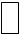 Шетелдегі ЖОО-ға өз бетімен түскен үміткер

Самостоятельно поступивший в зарубежный ВУЗ претендент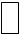 Педагог қызметкерлер

Педагогические

работники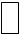 Ғылыми қызметкерлер

Научные работники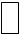 Мемлекеттік қызметшілер

Государственные служащиеПедагог қызметкерлер

Педагогические

работникиҒылыми қызметкерлер

Научные работники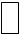 Ғылыми немесе педагог қызметкерлер

Научные или педагогические работники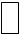 Инженер-техникалық қызметкерлер

Инженерно-технические работники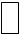 Медицина қызметкерлері

Медицинские работники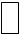 Қазақстан Республикасы жоғары оқу орнының ағымдағы жылғы түлегі/

Выпусник высшего учебного заведения Республики Казахстан текущего года

Мәдениет қызметкерлері, шығармашылық қызметкерлер/

Работники культуры, творческие работники

Бұқаралық ақпарат құралдар редакциясының қызметкерлері/ Работники редакции средств массовой информацииИнженер-техникалық қызметкерлер

Инженерно-технические работникиМедицина қызметкерлері

Медицинские работникиЕскертулер/Замечания:

_______________________________________________________________

_______________________________________________________________Тексерді

_______________________________________________________________

Проверил (Жауапты қызметкердің Т.А.Ә., лауазымы/Ф.И.О., должность ответственного сотрудника)

Қолы ____________________ Тексерген күні ______________________

Подпись                   Дата проверкиЕскертулер/Замечания:

_______________________________________________________________

_______________________________________________________________Тексерді

_______________________________________________________________

Проверил (Жауапты қызметкердің Т.А.Ә., лауазымы/Ф.И.О., должность ответственного сотрудника)

Қолы ____________________ Тексерген күні ______________________

Подпись                   Дата проверки1. Жеке куәліктің деректері/Данные удостоверения личности

Сәйкестендіру нөмірі/ Идентификационный номер _____________________________

Нөмірі

Номер

Берген мекеме/Кем выдан

_____________________________________

____________________________________

Берілген күні - қолданылу мерзімі/Дата выдачи - срок действия

______________________________2. Паспорт деректері / Паспортные данные

Нөмірі/ Номер

_________________________________

Берген мекеме/ Кем выдан

_________________________________

Берілген күні - қолданылу мерзімі/Дата выдачи - срок действия

_________________________________

3. Салық төлеушінің тіркеу нөмірі/ Регистрационный номер налогоплательщика

_________________________________4. Туған күні/айы/жылы/ День/месяц/год рождения _______________4. Туған күні/айы/жылы/ День/месяц/год рождения _______________5. Ұлты/ _____________________

Национальность6. Отбасылық жағдайы ___________

Семейное положение* Байланыс деректері өзгерген жағдайда ол туралы 5 күн ішінде «Халықаралық бағдарламалар орталығы» АҚ қызметкерлеріне ескерту қажет.

* В случае изменения контактных данных в течение 5 дней необходимо оповестить сотрудников АО «Центр международных программ».* Байланыс деректері өзгерген жағдайда ол туралы 5 күн ішінде «Халықаралық бағдарламалар орталығы» АҚ қызметкерлеріне ескерту қажет.

* В случае изменения контактных данных в течение 5 дней необходимо оповестить сотрудников АО «Центр международных программ».7. Байланыс деректері*/ Контактные данные*7. Байланыс деректері*/ Контактные данные*Коды, үй телефоны /Код, домашний телефон __________Ұялы телефоны/Мобильный телефон

__________________________________________________________________________________________________Коды, жұмыс телефоны /Код, рабочий телефон

___________________________Қосымша байланыс телефондары/ Дополнительные контактные телефоны

____________________________________e-mail* _____________________________________________________________

(Электрондық почтаңызды үнемі тексеруіңіз қажет/ Необходимо регулярно проверять электронную почту)

* Міндетті түрде. В обязательном порядке.e-mail* _____________________________________________________________

(Электрондық почтаңызды үнемі тексеруіңіз қажет/ Необходимо регулярно проверять электронную почту)

* Міндетті түрде. В обязательном порядке.8. Тұрғылықты орны (толық мекенжайы, индексі)

Место проживания (полный адрес, индекс)

________________________________9. Тіркелген орны (толық мекенжайы, индексі)

Место прописки (полный адрес, индекс)

_______________________________Әкесі/ОтецАнасы/МатьҚамқоршылары/Попечители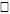 Әскери қызметші/Военнослужащий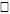 Әскери қызметші/Военнослужащий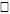 Әскери қызметші/Военнослужащий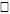 Мемлекеттік қызметші/Государственный служащий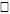 Мемлекеттік қызметші/Государственный служащий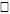 Мемлекеттік қызметші/Государственный служащий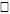 Бюджеттік мекеме қызметкері/Работник бюджетной организации 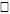 Бюджеттік мекеме қызметкері/Работник бюджетной организации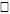 Бюджеттік мекеме қызметкері/Работник бюджетной организации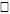 Жекеше құрылым қызметкері/Работник частной структуры 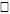 Жекеше құрылым қызметкері/Работник частной структуры 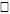 Жекеше құрылым қызметкері/Работник частной структуры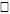 Мемлекеттік кәсіпорын қызметкері/ Работник государственного предприятия 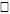 Мемлекеттік кәсіпорын қызметкері/ Работник государственного предприятия 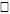 Мемлекеттік кәсіпорын қызметкері/ Работник государственного предприятия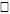 Зейнеткер/Пенсионер 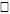 Зейнеткер/Пенсионер 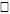 Зейнеткер/Пенсионер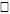 Жұмыссыз/Безработный 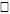 Жұмыссыз/Безработный 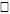 Жұмыссыз/Безработный 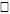 Ата-анасы жоқ /Нет родителей 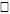 Ата-анасы жоқ /Нет родителей 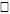 Ата-анасы жоқ / Нет родителей 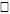 Басқа/Другое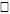 Басқа/Другое __________________________________________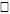 Басқа/Другое __________________________________________Туысқандық дәрежесі

Степень родстваАты-жөні, туған жылы

ФИО, год рожденияЖұмыс/оқу орны, қызметі, қызметтік телефоны

Место работы /учебы/, должность, телефон, кодМекенжайы, телефоны, коды

Домашний адрес, телефон, кодӘкесі

ОтецАнасы

МатьАға-інілері, апа-сіңлілері, қарындастары

Братья, сестрыЖұбайы

СупругаБалалары

ДетиҚамқоршылары

Попечители12. Жоғары білім/ Высшее образование

Жоғары оқу орнының атауы, орналасқан жері/Наименование вуза, местонахождение

________________________________________________________________

Оқу бағдарламасы/ Программа обучения____________________________

Оқу тілі/Язык обучения _________________________________________

Мамандығы/Специальность ________________________________________

Оқу шарттары/Условия обучения __________________________________

(Мемлекеттік білім беру гранты/ақылы бөлім/ Государственный образовательный грант/платное отделение)Жоғары оқу орнына түскен/бітірген жылдары/ Годы поступления/окончания вуза

_______________________________________________________________

Дипломға қосымша бойынша орташа балы/ Средний балл по приложению к диплому

________________________________________________________________13. Жоғары оқу орнынан кейінгі білім/Послевузовское образованиеӨзіңіз аяқтаған жоғары оқу орнынан кейінгі барлық бағдарламаларды (магистратура, PhD докторы, бейіні бойынша доктор, резидентура және басқа да) атаңыз/Перечислите все послевузовские программы (магистратура, доктор PhD, доктор по профилю, резидентура и другие), которые Вы завершили:

________________________________________________________________

Мамандық/Специальность__________________________________________

Дәреже/Степень _________________________________________________

Бағдарлама/ Программа __________________________________________

Оқу кезеңі/Период обучения _____________________________________

Оқу орнының атауы/ Наименование учебного заведения

________________________________________________________________

________________________________________________________________

Орналасқан жері/Местонахождение ________________________________Айы және жылы/Месяц и годАйы және жылы/Месяц и годЖұмыс орнының атауы/Наименование места работыЛауазымы/

ДолжностьЖұмыс орнының мекенжайы/

Адрес места работыКелген/ПриемаКеткен/УходаЖұмыс орнының атауы/Наименование места работыЛауазымы/

ДолжностьЖұмыс орнының мекенжайы/

Адрес места работы15. Шетел тілі бойынша бұған дейін Сіз арнайы емтихан немесе тест (TOEFL, IELTS, GMAT, GRE, DSH, DELF және т.б.) тапсырдыңыз ба? 

Сдавали ли Вы раньше специализированные экзамены или тесты (TOEFL, IELTS, GMAT, GRE, DSH, DELF и др.) по иностранному языку? Иә/Да 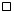 15. Шетел тілі бойынша бұған дейін Сіз арнайы емтихан немесе тест (TOEFL, IELTS, GMAT, GRE, DSH, DELF және т.б.) тапсырдыңыз ба? 

Сдавали ли Вы раньше специализированные экзамены или тесты (TOEFL, IELTS, GMAT, GRE, DSH, DELF и др.) по иностранному языку? Жоқ/Нет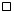 Тестінің ресми атауы

Официальное наименование тестаНәтижесі

РезультатТапсырған күні

Дата сдачи17. Конкурс бойынша тілдік тестілеуден өтуге ниет білдірілген орын/

Место желаемого прохождения языкового тестирования по конкурсу Астана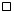 17. Конкурс бойынша тілдік тестілеуден өтуге ниет білдірілген орын/

Место желаемого прохождения языкового тестирования по конкурсу Алматы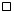 19. Бұған дейін Сізге "Болашақ" халықаралық стипендиясы берілді ме?/

Присуждалась ли Вам ранее международная стипендия «Болашак»?Иә/Да 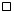 19. Бұған дейін Сізге "Болашақ" халықаралық стипендиясы берілді ме?/

Присуждалась ли Вам ранее международная стипендия «Болашак»?Жоқ/Нет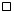 Оқу бағдарламасы/ Программа бучения___________________

___________________Тиісті шарттар бойынша міндеттемелер бар ма?/ Имеются ли обязательства по соответствующим договорам?Иә/Да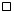 Оқу бағдарламасы/ Программа бучения___________________

___________________Тиісті шарттар бойынша міндеттемелер бар ма?/ Имеются ли обязательства по соответствующим договорам?Жоқ/Нет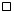 20. Мен ______________________________________________________________________,

                              тегі, аты, әкесінің аты

     «Болашақ» халықаралық стипендиясына үміткер, осы сауалнамада көрсетілген барлық ақпараттың толық және нақты екенін растаймын.

     Біле тұра жалған немесе толық емес деректерді беру конкурстан шығып қалуыма, сондай-ақ тағайындалған жағдайда «Болашақ» халықаралық стипендиясынан айыруға әкеп соғатыны маған мәлім.

    Мен Қазақстан Республикасы Президентінің халықаралық стипендиясын тағайындау үшін үміткерлерді іріктеу қағидаларының және Оқуды /тағылымдамадан өтуді ұйымдастыру туралы шарттың, Жылжымайтын мүлік кепілі туралы шарттың, Кепілдік беру шартының талаптарымен таныстым.

   Маған «Болашақ» халықаралық стипендиясы тағайындалған жағдайда, көрсетілген шарттар бойынша барлық міндеттемелерді мойныма аламын.

   Мен «Болашақ» халықаралық стипендиясын тағайындау конкурсына қатысу барысында «Халықаралық бағдарламалар орталығы» АҚ алған менің сауалнамалық деректерімді, тестілеу мен әңгімелесу нәтижелерін Тәуелсіз сараптамалық комиссия мен Шетелде кадрлар даярлау жөніндегі республикалық комиссия мүшелеріне және шетелдік әріптестерге, мемлекеттік органдарға, ғылыми-зерттеу институттарына, сарапшыларға және өзге де мүдделі ұйымдарға, «Халықаралық бағдарламалар орталығы» АҚ іріктеу конкурсы нәтижелерінің ресми сайтында орналастыру жолымен берілуіне қарсы емеспін.

   Конкурстық іріктеудің барлық кезеңдеріне келуге дербес жауапты боламын және ата-анамның/қамқоршылардың немесе басқа да делдалдардың қатысуынсыз конкурстың барлық кезеңдерінен өз бетіммен өтуге міндеттенемін. Конкурстан өту кезінде конкурстың кезеңдерін ұйымдастыруға және өткізуге жауап беретін ұйымдар мен ведомстволардың қызметкерлерімен ізетті болуға міндеттенемін. Осы сауалнаманың 7-тармағында көрсетілген электрондық почтаны тұрақты түрде тексеруді және қажетті сұранысқа уақтылы жауап беруді міндетіме аламын.

Я____________________________________________________________________________,

                       Фамилия, Имя, Отчество

претендент(ка) на международную стипендию «Болашак» подтверждаю, что вся информация, представленная мною в данной анкете является полной и достоверной.

   Мне известно, что предоставление заведомо ложных или неполных данных ведет к исключению из конкурса, а также к лишению международной стипендии «Болашак» в случае ее присуждения.

   Я ознакомлен(а) с требованиями Правил отбора претендентов для присуждения международной стипендии Президента Республики Казахстан и условиями Договора об организации обучения/прохождения стажировки, Договора залога недвижимого имущества, Договора поручительства.

   В случае присуждения мне международной стипендии «Болашак», принимаю все обязательства по указанным договорам.

   Я не возражаю о передаче моих анкетных данных, результатов тестирований и собеседований, полученных АО «Центр международных программ» в ходе моего участия в конкурсе на присуждение международной стипендии «Болашак», членам Независимой экспертной комиссии и Республиканской комиссии по подготовке кадров за рубежом, зарубежным партнерам, государственным органам, научно-исследовательским институтам, экспертам и иным заинтересованным организациям, а также путем размещения на официальном сайте результатов конкурсного отбора АО «Центр международных программ».

   Я несу персональную ответственность за явку на все этапы конкурсного отбора и обязуюсь проходить все этапы конкурса самостоятельно, без участия родителей/попечителей или других посредников. При прохождении конкурса обязуюсь быть вежливым с сотрудниками организаций и ведомств, отвечающих за организацию и проведение этапов конкурса. Обязуюсь регулярно проверять электронную почту, указанную в п.7 данной анкеты и своевременно отвечать на запрашиваемую информацию.

   Төменде өзіңіздің қолыңызбен мынадай мәтінді жазыңыз:

   Осы қосымшаны мен өз қолыммен толтырдым, әрбір парағы дәйектелді. Жоғарыда жазылған шарттармен және талаптармен таныстым және келісемін (жеке қолыммен растаймын).

   Пожалуйста, напишите ниже собственноручно прописью текст, выделенный курсивом:

   Настоящее приложение заполнено мною собственноручно, каждая страница личного листа запарафирована. С вышеперечисленными условиями и требованиями ознакомлен и согласен (подтверждаю личной подписью). _____________________________________________________________________________

_____________________________________________________________________________

_____________________________________________________________________________

_____________________________________________________________________________

Үміткердің қолы ______________________________Күні___________________________

Подпись претендента                           Дата №Страна предполагаемого обученияНаправление специальностиПрограммаЯзык обученияПервый пороговый уровеньВторой пороговый уровеньПримечания123345671АвстралияСтажировкиСтажировкиАнглийскийIELTS: 4.0 из 9.0

TOEFL:

ITP**/PBT 397 из 677 IBT 31 из 120-—1АвстралияТехнические Гуманитарные МедицинскиеМагистратураIELTS: 7.0 (по каждому блоку не менее 6.5) из 9.0

TOEFL:

PBT 600 из 677

IBT 100 из 1201АвстралияТехнические Гуманитарные МедицинскиеДокторантураIELTS: 5.0 из 9.0

TОEFL:

ITP**/PBT 417 из 677

IBT 35 из 120IELTS: 7.0 (по каждому блоку не менее 6.5) из 9.0

TOEFL:

PBT 600 из 677

IBT 100 из 1202АвстрияСтажировкиСтажировкиНемецкий/ АнглийскийIELTS: 4.0 из 9.0

TOEFL:

ITP**/PBT 397 из 677 IBT 31 из 120 B1-B2; Goethe-Zertifikat B1-B2 Гете института—Прохождение языковых курсов по английскому языку будет осуществляться в странах, где английский язык является официальным языком страны.

В Казахстане отсутствуют организации, уполномоченные проводить официальные тесты DSH и Kleines Deutsches Sprachdiplom / GroЯes Deutsches Sprachdiplom des Goethe-Instituts2АвстрияТехническиеМагистратураIELTS: 4.0 из 9.0

TOEFL:

ITP**/PBT 397 из 677 IBT 31 из 120 А1-А2; Start Deutsch 2 Гете институтаIELTS: 6.5-7.0 (writing не менее 6.5) из 9.0

TOEFL:

PBT 600 из 677

IBT 100 из 120Goethe-Zertifikat C1; Test-DaF 4; DSH 22АвстрияГуманитарныеМагистратураIELTS: 4.0 из 9.0

TOEFL:

ITP**/PBT 397 из 677 IBT 31 из 120 А1-А2; Start Deutsch 2 Гете институтаIELTS: 7.0-7.5 (writing не менее 6.5) из 9.0

TOEFL:

PBT 600 из 677

IBT 100 из 120Goethe-Zertifikat C1; Test-DaF 4; DSH 2; Kleines Deutsches Sprachdiplom/Gro-bes Deutches Sprachdіplom des Goethe-Instituts2АвстрияГуманитарные, Технические МедицинскиеДокторантура, РезидентураIELTS: 5.0 из 9.0

TOEFL:

ITP**/PBT 417 из 677 IBT 35 из 120 Goethe-Zertifikat B1IELTS: 6.5-7.0 (writing не менее 6.5) из 9.0

TOEFL:

PBT 600 из 677

IBT 100 из 120 Goethe-Zertifikat C1; Test-DaF 4; DSH 22АвстрияТехническиеМагистратураIELTS: 6.5 (по каждому блоку не менее 6.0) из 9.0 TOEFL:

PBT 560 из 677

IBT 83 из 1202АвстрияГуманитарныеМагистратураIELTS: 7.0 (по каждому блоку не менее 6.5) из 9.0

TOEFL:

PBT 600 из 677

IBT 100 из 1202АвстрияТехнические Гуманитарные МедицинскиеДокторантура, РезидентураIELTS: 5.0 из 9.0

TOEFL:

ITP**/PBT 417 из 677 IBT 35 из 120IELTS: 7.0 (по каждому блоку не менее 6.5) из 9.0

TOEFL:

PBT 600 из 677

IBT 100 из 1204ГерманияСтажировкиСтажировкиНемецкий/АнглийскийIELTS: 4.0 из 9.0

TOEFL:

ITP**/PBT 397 из 677 IBT 31 из 120 B1-B2; Goethe-Zertifikat B1-B2 Гете института OSD B1 Zertifikat Deutsch—Прохождение языковых курсов по английскому языку будет осуществляться в странах, где английский язык является официальным языком страны.

Тестирование DAAD проходят все претенденты. В Казахстане отсутствуют организации, уполномоченные проводить официальные тесты DSH и Kleines Deutsches Sprachdiplom / Grobes Deutsches Sprachdiplom des Goethe-Instituts

При поступлении на программу «магистратура» в некоторые вузы необходимо сдать экзамен GMAT (в зависимости от специальности).4ГерманияТехнические, МедицинскиеМагистратураIELTS: 4.0 из 9.0

TOEFL:

ITP**/PBT 397 из 677 IBT 31 из 120 А1-А2; Start Deutsch 2 Гете институтаIELTS: 6.5-7.0 (writing не менее 6.5) из 9.0

TOEFL:

PBT 600 из 677

IBT 100 из 120 Goethe-Zertifikat C1; Test-DaF 4; DSH 24ГерманияТехнические, МедицинскиеМагистратураIELTS: 4.0 из 9.0

TOEFL:

ITP**/PBT 397 из 677 IBT 31 из 120 А1-А2; Start Deutsch 2 Гете институтаIELTS: 6.5-7.0 (writing не менее 6.5) из 9.0

TOEFL:

PBT 600 из 677

IBT 100 из 120Goethe-Zertifikat C1; Test-DaF 4; DSH 2; Kleines Deutsches Sprachdiplom/Grobes Deutches Sprachdіplom des Goethe-Instituts4ГерманияГуманитарныеМагистратураIELTS: 4.0 из 9.0

TOEFL:

ITP**/PBT 397 из 677 IBT 31 из 120 А1-А2; Start Deutsch 2 Гете институтаIELTS: 6.5-7.0 (writing не менее 6.5) из 9.0

TOEFL:

PBT 600 из 677

IBT 100 из 120Goethe-Zertifikat C1; Test-DaF 4; DSH 2; Kleines Deutsches Sprachdiplom/Grobes Deutches Sprachdіplom des Goethe-Instituts4Технические Гуманитарные МедицинскиеДокторантура, РезидентураIELTS: 5.0 из 9.0

TОEFL:

ITP**/PBT 417 из 677 IBT 35 из 120 Goethe-Zertifikat B1IELTS: 6.5-7.0 (writing не менее 6.5) из 9.0

TOEFL:

PBT 600 из 677

IBT 100 из 120Goethe-Zertifikat C1; Test-DaF 4; DSH 25ИзраильСтажировкиСтажировкиАнглийскийIELTS: 4.0 из 9.0

TOEFL:

ITP**/PBT 397 из 677 IBT 31 из 120——6ИндияСтажировкиСтажировкиАнглийскийIELTS: 4.0 из 9.0

TOEFL:

ITP**/PBT 397 из 677 IBT 31 из 120——.7ИрландияТехническиеМагистратураАнглийскийIELTS: 4.0 из 9.0

TOEFL:

ITP**/PBT 397 из 677 IBT 31 из 120IELTS: 6.5 (по каждому блоку не менее 6.0) из 9.0

TOEFL:

PBT 560 из 677

IBT 83 из 120—7ИрландияГуманитарныеМагистратураАнглийскийIELTS: 4.0 из 9.0

TOEFL:

ITP**/PBT 397 из 677 IBT 31 из 120IELTS: 6.5-7.0 (по каждому блоку не менее 6.5) из 9.0

TOEFL:

PBT 600 из 677

IBT 100 из 120—7ИрландияМедицинскиеГуманитарные ТехническиеДокторантура,

РезидентураАнглийскийIELTS: 5.0 из 9.0

TОEFL:

ITP**/PBT 417 из 677 IBT 35 из 120IELTS: 7.0 (по каждому блоку не менее 6.5) из 9.0

TOEFL:

PBT 600 из 677

IBT 100 из 120—8ИспанияСтажировкиСтажировкиИспанский/АнглийскийIELTS: 4.0 из 9.0

TOEFL:

ITP**/PBT 397 из 677 IBT 31 из 120 DELE уровень B2—Претенденты на обучение в Испанию (по требованию вузов) на испанском языке допускаются к участию в конкурсе только при наличии сертификата DELE.9ИталияМедицинские, Технические, ГуманитарныеРезидентура, ДокторантураИтальянский/АнглийскийIELTS: 5.0 из 9.0

TOEFL:

ITP**/PBT 417 из 677 IBT 35 из 120 CILS 1 (B 1)/CELI 3IELTS: 7.0 (writing не менее 6.5) из 9.0 TOEFL: PBT 600 из 677 IBT 100 из 120 CELI 4 (С1)Претенденты на обучение в Италии (на общих основаниях) на итальянском языке допускаются к участию в конкурсе только при наличии сертификатов CILS, CELI.Прохождение языковых курсов по английскому языку будет осуществляться в странах, где английский язык является официальным языком страны.9ИталияСтажировкиСтажировкиIELTS: 4.0 из 9.0

TOEFL:

ITP**/PBT 397 из 677 IBT 31 из 120

CILS 1 (B 1)/CELI 3IELTS: 6.0-6.5 из 9.0 TOEFL: PBT 560 из 677 IBT 83 из 120 CILS 2 (B2)/CELI 4 CILS 3 (B2)/CELI 49ИталияТехническиеМагистратураIELTS: 4.0 из 9.0 TOEFL: ITP**/PBT 397 из 677 IBT 31 из 120 CILS 1 (А1-А2)/CELI 39ИталияГуманитарныеМагистратураIELTS: 4.0 из 9.0 TOEFL: ITP**/PBT 397 из 677 IBT 31 из 120 CILS 1 (А1-А2)/CELI 310КанадаСтажировкиСтажировкиАнглийский/ФранцузскийIELTS: 4.0 из 9.0

TOEFL:

ITP**/PBT 397 из 677 IBT 31 из 120 TFI 100 из 990—При поступлении на программы «магистратура», «докторантура» необходимо сдать экзамены GRE, GMAT (в зависимости от специальности и программы)

Претенденты на обучение в Канаду (на общих основаниях) на французском языке обучения допускаются к участию в конкурсе только при наличии сертификатов TFI10КанадаТехнические, медицинские ГуманитарныеМагистратураIELTS: 7.0 из 9.0

TOEFL:

PBT 600 из 677

IBT 100 из 120

TFI 785 из 99010КанадаТехнические, медицинские ГуманитарныеДокторантура, РезидентураIELTS: 5.0 из 9.0

TОEFL:

ITP**/PBT 417 из 677 IBT 35 из 120 TFI 200 из 990IELTS: 7.0 из 9.0

TOEFL:

PBT 600 из 677

IBT 100 из 120

TFI 785 из 99011КитайСтажировкиСтажировкиКитайский/ АнглийскийIELTS: 4.0 из 9.0

TOEFL:

ITP**/PBT 397 из 677 IBT 31 из 120 HSK 3 уровень из 11

HSK 2 уровень из 6—Претенденты на обучение в Китае (на общих основаниях) на китайском языке допускаются к участию в конкурсе только при наличии сертификата HSK. Прохождение языковых курсов по английскому языку будет осуществляться в странах, где английский язык является официальным языком страны Обучение по программе «резидентура» осуществляется только на китайском языке11КитайТехнические, медицинскиеМагистратураHSK 6 уровень из 11

HSK 4 уровень из 6

IELTS: 6.0 (по каждому блоку не менее 5.5) из 9.0

TOEFL:

PBT 550 из 677

IBT 80 из 12011КитайГуманитарныеМагистратураHSK 7 уровень из 11

HSK 5 уровень из 6IELTS: 7.0 (по каждому блоку не менее 6.5) из 9.0

TOEFL:

PBT 593 из 677IBT 97 из 12011КитайТехнические, медицинскиеДокторантура, РезидентураIELTS: 5.0 из 9.0

TОEFL:

ITP**/PBT 417 из 677 IBT 35 из 120 HSK 4 уровень из 11 HSK 3 уровень из 6HSK 6 уровень из 11

HSK 4 уровень из 6

IELTS: 6.0 (по каждому блоку не менее 5.5) из 9.0

TOEFL:

PBT 550 из 677

IBT 80 из 12011КитайГуманитарныеДокторантура, РезидентураIELTS: 5.0 из 9.0

TОEFL:

ITP**/PBT 417 из 677 IBT 35 из 120 HSK 4 уровень из 11 HSK 3 уровень из 6HSK 7 уровень из 11

HSK 5 уровень из 6 IELTS: 7.0 (по каждому блоку не менее 6.5) из 9.0

TOEFL:

PBT 593 из 677 IBT 97 из 12012КореяСтажировкиСтажировкиАнглийский/

КорейскийIELTS: 4.0 из 9.0

TOEFL:

ITP**/PBT 397 из 677 IBT 31 из 120

Test of Korean Language Proficiency 2—Претенденты на обучение в Корею на корейском языке (на общих основаниях) допускаются к участию в конкурсе только при наличии сертификата Test of Korean Language. Прохождение языковых курсов по английскому языку будет осуществляться в странах, где английский язык является официальным языком страны12КореяТехническиеМагистратураIELTS: 6.5 из 9.0

TOEFL:

PBT 560 из 677

IBT 83 из 120 Test of Korean Language Proficiency 512КореяГуманитарныеМагистратураIELTS: 7.0 из 9.0 TOEFL:

PBT 600 из 677

IBT 100 из 120

Test of Korean Language Proficiency 512КореяТехническиеДокторантураIELTS: 5.0 из 9.0

TОEFL:

ITP**/PBT 417 из 677 IBT 35 из 120 Test of Korean Language Proficiency 3IELTS: 6.5 из 9.0

TOEFL:

PBT 560 из 677

IBT 83 из 120 Test of Korean Language Proficiency 512КореяГуманитарныеДокторантураIELTS: 5.0 из 9.0

TОEFL:

ITP**/PBT 417 из 677 IBT 35 из 120 Test of Korean Language Proficiency 3IELTS: 7.00 из 9.0TOEFL:

PBT600 из 677

IBT 100 из 120

Test of Korean Language Proficiency 513МалайзияСтажировкиСтажировкиАнглийскийIELTS: 4.0 из 9.0

TOEFL:

ITP**/PBT 397 из 677

IBT 31 из 120Прохождение языковых курсов по английскому языку будет осуществляться в странах, где английский язык является официальным языком страны.13МалайзияТехнические, медицинские ГуманитарныеМагистратураIELTS: 6.5 из 9.0

TOEFL:

PBT 560 из 677

IBT 83 из 120Технические, медицинские ГуманитарныеДокторантураIELTS: 5.0 из 9.0

TОEFL:

ITP**/PBT 417 из 677

IBT 35 из 120IELTS: 6.5 из 9.0

TOEFL:

PBT 560 из 677

IBT 83 из 12014НидерландыСтажировкиСтажировкиIELTS: 4.0 из 9.0

TOEFL:

ITP**/PBT 397 из 677 IBT 31 из 120—Прохождение языковых курсов по английскому языку будет осуществляться в странах, где английский язык является официальным языком страны.

При поступлении на программу «магистратура» необходимо сдать экзамены GRE, GMAT (в зависимости от специальности).14НидерландыТехнические, медицинские ГуманитарныеМагистратураАнглийскийIELTS: 6.5 – 7.0 (writing не менее 6.5) из 9.0

TOEFL:

PBT 600 из 677

IBT 100 из 12014НидерландыТехнические, медицинские ГуманитарныеДокторантураАнглийскийIELTS: 5.0 из 9.0

TОEFL:

ITP**/PBT 417 из 677 IBT 35 из 120IELTS: 6.5 – 7.0 (writing не менее 6.5) из 9.0

TOEFL:

PBT 600 из 677

IBT 100 из 12015Новая ЗеландияСтажировкиСтажировкиАнглийскийIELTS: 4.0 из 9.0

TOEFL:

ITP**/PBT 397 из 677 IBT 31 из 120——16НорвегияСтажировкиСтажировкиАнглийскийIELTS: 4.0 из 9.0

TOEFL:

ITP**/PBT 397 из 677 IBT 31 из 120—Прохождение языковых курсов по английскому языку будет осуществляться в странах, где английский язык является официальным языком страны.16НорвегияТехнические ГуманитарныеМагистратураIELTS: 6.0 – 6.5 (writing не менее 6.5) из 9.0

TOEFL:

PBT 583 из 677

IBT 93 из 12016НорвегияТехнические ГуманитарныеДокторантураIELTS: 5.0 из 9.0

TОEFL:

ITP**/PBT 417 из 677 IBT 35 из 120IELTS: 6.0 – 6.5 (writing не менее 6.5) из 9.0

TOEFL:

PBT 583 из 677

IBT 93 из 12017ПольшаСтажировкиСтажировкиАнглийский/ ПольскийIELTS: 4.0 из 9.0

TOEFL:

ITP**/PBT 397 из 677IBT 31 из 120——.18Республика СербияСтажировкиСтажировкиАнглийскийIELTS: 4.0 из 9.0

TOEFL:

ITP**/PBT 397 из 677IBT 31 из 120____19СингапурСтажировкиСтажировкиАнглийскийIELTS: 4.0 из 9.0

TOEFL:

ITP**/PBT 397 из 677 IBT 31 из 120__Стипендиаты, выбравшие в качестве страны обучения Сингапур, проходят языковую подготовку в языковых школах Великобритании.19СингапурТехническиеМагистратураIELTS: 6.5 из 9.0

TOEFL:

PBT 580 из 677

IBT 83 из 12019СингапурГуманитарныеМагистратураIELTS: 7.0 из 9.0

TOEFL:

PBT 600 из 677

IBT 100 из 120

TFI 785 из 99019СингапурТехническиеДокторантураIELTS: 5.0 из 9.0

TОEFL:

ITP**/PBT 417 из 677IBT 35 из 120IELTS: 6.5 из 9.0 TOEFL:

PBT 580 из 677

IBT 83 из 12019СингапурГуманитарныеДокторантураIELTS: 5.0 из 9.0

TОEFL:

ITP**/PBT 417 из 677IBT 35 из 120IELTS: 6.5 из 9.0 TOEFL:

PBT 580 из 677

IBT 83 из 12020СШАСтажировкиСтажировкиАнглийскийIELTS: 4.0 из 9.0

TOEFL:

ITP**/PBT 397 из 677 IBT 31 из 120—При поступлении на программы «магистратура», «докторантура» необходимо сдать экзамены GRE, GMAT (в зависимости от специальности и программы).20СШАТехнические, медицинские ГуманитарныеМагистратураIELTS: 7.0 из 9.0

TOEFL:

PBT 600 из 677

IBT 100 из 120

TFI 785 из 99020СШАТехнические, медицинские ГуманитарныеДокторантура, РезидентураIELTS: 5.0 из 9.0

TОEFL:

ITP**/PBT 417 из 677IBT 35 из 120IELTS: 7.0 из 9.0

TOEFL:

PBT 600 из 677

IBT 100 из 120

TFI 785 из 99021ТурцияСтажировкиСтажировкиТурецкийYOS: уровень С—Претенденты на обучение в Турцию на турецком языке (по требованию вузов) допускаются к участию в конкурсе только при наличии сертификата YOS.22ФранцияСтажировкиСтажировкиФранцузский/АнглийскийIELTS: 4.0 из 9.0

TOEFL:

ITP**/PBT 397 из 677 IBT 31 из 120 TCF300-350 (B1) из 699—Прохождение языковых курсов по английскому языку будет осуществляться в странах, где английский язык является официальным языком страны.22ФранцияМедицинскиеРезидентураФранцузскийIELTS: 5.0 из 9.0

TOEFL:

ITP**/PBT 417 из 677 IBT 35 из 120 TCF300-350IELTS: 6.5 (writing не менее 6.5) из 9.0 TOEFL: PBT 560 из 677

IBT 83 из 120 TCF500-600 (С1-С2) из 699/DALF22ФранцияТехническиеМагистратураФранцузскийIELTS: 5.0 из 9.0

TOEFL:

ITP**/PBT 417 из 677 IBT 35 из 120 TCF300-350 TCF250-300 (А2-B1) из 699IELTS: 6.5 из 9.0

TOEFL: PBT 560 из 677

IBT 83 из 120 TCF400 (В2) из 699/DALF22ФранцияГуманитарныеМагистратураФранцузскийIELTS: 5.0 из 9.0

TOEFL:

ITP**/PBT 417 из 677 IBT 35 из 120 TCF300-350 TCF250-300 (А2-B1) из 699IELTS: 6.5 (writing не менее 6.5) из 9.0 TOEFL: PBT 560 из 677

IBT 83 из 120 TCF 400 (В2) из 699/DALF22ФранцияТехнические, ГуманитарныеДокторантураФранцузский /АнглийскийIELTS: 5.0 из 9.0

TOEFL:

ITP**/PBT 417 из 677 IBT 35 из 120 TCF300-350 (В1-В2) из 699IELTS: 6.5 (writing не менее 6.5) из 9.0 TOEFL: PBT 560 из 677

IBT 83 из 120 TCF500-600 (С1-С2) из 699/DALF23ФинляндияСтажировкиСтажировкиАнглийскийIELTS: 4.0 из 9.0

TOEFL:

ITP**/PBT 397 из 677 IBT 31 из 120__Прохождение языковых курсов по английскому языку будет осуществляться в странах, где английский язык является официальным языком страны.23ФинляндияДокторантураДокторантураАнглийскийIELTS: 5.0 из 9.0

TОEFL:

ITP**/PBT 417 из 677 IBT 35 из 120IELTS: 6.5 – 7.0 (writing не менее 6.5) из 9.0

TOEFL:

PBT 600 из 677

IBT 100 из 120Прохождение языковых курсов по английскому языку будет осуществляться в странах, где английский язык является официальным языком страны.23ФинляндияТехнические

ГуманитарныеМагистратураIELTS: 4.0 из 9.0

TOEFL:

ITP**/PBT 397 из 677 IBT 31 из 12024ЧехияСтажировкиСтажировкиАнглийский/ЧешскийIELTS: 4.0 из 9.0

TOEFL:

ITP**/PBT 397 из 677 IBT 31 из 120——25ШвейцарияСтажировкиСтажировкиАнглийский/Немецкий/

ФранцузскийIELTS: 4.0 из 9.0

TOEFL:

ITP**/PBT 397 из 677 IBT 31 из 120 B1-B2; Goethe-Zertifikat B1-B2 Гете института TCF300-350 (B1) из 699—Прохождение языковых курсов по английскому языку будет осуществляться в странах, где английский язык является официальным языком страны25ШвейцарияТехнические, медицинскиеМагистратураIELTS: 4.0 из 9.0 TOEFL: ITP**/PBT 397 из 677 IBT 31 из 120IELTS: 7.0 из 9.0 TOEFL: PBT 600 из 677 IBT 100 из 12025ШвейцарияГуманитарныеМагистратураIELTS: 4.0 из 9.0 TOEFL: ITP**/PBT 397 из 677 IBT 31 из 120IELTS: 7.0 (writing не менее 6.5) из 9.0 TOEFL: PBT 600 из 677 IBT 100 из 12025ШвейцарияМедицинские Гуманитарные ТехническиеДокторантураРезидентураIELTS: 5.0 из 9.0 TОEFL: ITP**/PBT 417 из 677 IBT 35 из 120 Goethe-Zertifikat B1 TCF 250-300 (A2-B1) из 699IELTS: 7.0 (writing не менее 6.5) из 9.0 TOEFL: PBT 600 из 677 IBT 100 из 120 Goethe-Zertifikat C1-C2 TCF 500-600 (С1-С2) из 69926ШвецияСтажировкиСтажировкиАнглийский/ШведскийIELTS: 4.0 из 9.0

TOEFL:

ITP**/PBT 397 из 677IBT 31 из 120TISUS (godkand)—Претенденты на обучение в Швеции на шведском языке допускаются к участию в конкурсе только при наличии сертификата TISUS (godkand)27ЯпонияСтажировкиСтажировкиАнглийский/

ЯпонскийIELTS: 4.0 из 9.0

TOEFL:

ITP**/PBT 397 из 677 IBT 31 из 120 Nouryekushiken 3 уровень—Претенденты на обучение в Японию на японском языке (на общих основаниях) допускаются к участию в конкурсе только при наличии сертификата Nouryekushiken.Прохождение языковых курсов по английскому языку будет осуществляться в странах, где английский язык является официальным языком страны27ЯпонияТехническиеМагистратураIELTS: 6.5 из 9.0

TOEFL:

PBT 575 из 677

IBT 90 из 120

Nouryekushiken 2 уровень27ЯпонияГуманитарныеМагистратураIELTS 7.0 (из 9.0); TOEFL: PBT 600 из 677; IBT 100 из 120

Nouryekushiken 1 уровень27ЯпонияТехническиеДокторантураIELTS: 5.0 из 9.0

TOEFL:

ITP**/PBT 397 из 677

IBT 31 из 120 Nouryekushiken 2 уровеньIELTS 7.0 (из 9.0); TOEFL: PBT 600 из 677; IBT 100 из 120

Nouryekushiken 1 уровень27ЯпонияГуманитарныеДокторантураIELTS: 5.0 из 9.0

TOEFL:

ITP**/PBT 397 из 677

IBT 31 из 120 Nouryekushiken 2 уровеньIELTS 7.0 (из 9.0); TOEFL: PBT 600 из 677; IBT 100 из 120

Nouryekushiken 1 уровень№НаименованиеФорма оплаты*СуммаВалюта12345Итого:Итого:Итого:№ п/пСтатья расходовПодтверждающие документы1оформление, продление визы (консульский сбор)1) оригиналы чеков об оплате, квитанции об оплате, либо банковской выписки по карт-счету, подтвержденной штампом банка (возможно предоставление официальной справки/письма с иностранного банка, подтверждающего факт оплаты);

2) копия визы, в случае если страна обучения не ставит визовую наклейку, необходимо предоставить электронное подтверждение о получении визы 2оформление и подача не более 5 (пяти) анкетных форм в учебные заведения 1) оригиналы чеков об оплате, квитанции об оплате, либо банковской выписки по карт-счету, подтвержденной штампом банка (возможно предоставление официальной справки/письма с иностранного банка, подтверждающего факт оплаты);

2) распечатку электронного подтверждения учебного заведения, подтверждающего оплату за оформление и подачу всех видов анкетных форм3регистрация в уполномоченных органах принимающих стран и учебных заведений1) оригиналы чеков об оплате, квитанции об оплате, либо банковской выписки по карт-счету, подтвержденной штампом банка (возможно предоставление официальной справки/письма с иностранного банка, подтверждающего факт оплаты);

2) копию сертификата о регистрации либо распечатку электронного подтверждения об оплате за регистрацию в уполномоченных органах принимающей страны и в учебном заведении4экзамены1) оригиналы чеков об оплате, квитанции об оплате, либо банковской выписки по карт-счету, подтвержденной штампом банка (возможно предоставление официальной справки/письма с иностранного банка);

2) электронная копия сертификата/распечатка электронного подтверждения об оплате5обучение (в том числе депозит на обучение), обязательные услуги по требованию учебных заведений1) оригиналы чеков об оплате, квитанции об оплате, либо банковской выписки по карт-счету, подтвержденной штампом банка (возможно предоставление официальной справки/письма с иностранного банка), либо оригинал письма учебного заведения, подтверждающего оплату;

2) копия счета на оплату (инвойс) с расшифровкой платежа6обязательное медицинское обследование1) оригиналы чеков об оплате, квитанции об оплате, либо банковской выписки по карт-счету, подтвержденной штампом банка (возможно предоставление официальной справки/письма с иностранного банка)7представление учебными заведениями официальных документов об успеваемости (транскрипт)1) оригиналы чеков об оплате, квитанции об оплате, либо банковской выписки по карт-счету, подтвержденной штампом банка (возможно предоставление официальной справки/письма с иностранного банка), либо оригинал письма учебного заведения, подтверждающего оплату;

2) копия транскрипта8медицинское страхование 1) оригиналы чеков об оплате, квитанции об оплате, либо банковской выписки по карт-счету, подтвержденной штампом банка (возможно предоставление официальной справки/письма с иностранного банка/страховой компании);

2) оригинал/копия страхового полиса9проезд внутри Республики Казахстан (ж/д транспорт, автобус)1) оригинал проездного документа (ж/д. билет, билет на автобус)

В случае авиаперелета внутри РК возмещается стоимость ж/д проезда не выше тарифа купированного вагона

1.1) оригиналы чеков об оплате, квитанции об оплате, либо банковской выписки по карт-счету, подтвержденной штампом банка;

1.2) электронный билет;

1.3) оригиналы посадочных талонов;

1.4) оригинал справки с ж/д вокзала о стоимости купированного вагона на дату приобретения билета (за исключением вагонов с 2-х местными купе с нижним расположением мягких диванов, мягкими креслами для сидения с устройством по регулированию его положения (СВ), а также классов «Турист» и «Бизнес» скоростных поездов).

В случае отсутствия вышеперечисленных документов в подпунктах 1.1), 1.2) и 1.3) возможно предоставление справки с авиаагентства с указанием ФИО, стоимости, класса, маршрута и подтверждающей факт приобретения и использования билета10проезд за пределами Республики Казахстан1) оригинал проездного документа (ж/д билет, билет на автобус).10.1возмещение оплаты ж/д транспорта, автобусаВ случае отсутствия оригинала проездного документа возможно предоставление чека, квитанции об оплате, либо оригинала банковской выписки по карт-счету, подтвержденной штампом банка (возможно предоставление официальной справки/письма с иностранного банка) и электронный билет10.2возмещение оплаты авиабилетов1) оригиналы чеков об оплате, квитанции об оплате, либо банковской выписки по карт-счету, подтвержденной штампом банка (возможно предоставление официальной справки/письма с иностранного банка);

2) оригинал проездного документа, либо электронный билет,

3) оригиналы посадочных талонов.

В случае отсутствия документов в вышеперечисленных подпунктах, возможно предоставление оригинала справки/письма с авиаагентства с указанием:

в подпункте 1) Фамилию, имя, отчество, стоимости, номера билета и подтверждающей факт приобретения билета;

в подпункте 2) Фамилию, имя, отчество, стоимости, класса, маршрута, номера билета;

в подпункте 3) Фамилию, имя, отчество, класса, маршрута, номера билета и подтверждающей факт использования билета№ п/пСтатья расходовПодтверждающие документы1оформление, продление визы (консульский сбор)3) оригиналы чеков об оплате, квитанции об оплате, либо банковской выписки по карт-счету, подтвержденной штампом банка (возможно предоставление официальной справки/письма с иностранного банка, подтверждающего факт оплаты);

4) копия визы, в случае если страна обучения не ставит визовую наклейку, необходимо предоставить электронное подтверждение о получении визы 2оформление и подача не более 5 (пяти) анкетных форм в учебные заведения 3) оригиналы чеков об оплате, квитанции об оплате, либо банковской выписки по карт-счету, подтвержденной штампом банка (возможно предоставление официальной справки/письма с иностранного банка, подтверждающего факт оплаты);

4) распечатку электронного подтверждения учебного заведения, подтверждающего оплату за оформление и подачу всех видов анкетных форм 3регистрация в уполномоченных органах принимающих стран и учебных заведений3) оригиналы чеков об оплате, квитанции об оплате, либо банковской выписки по карт-счету, подтвержденной штампом банка (возможно предоставление официальной справки/письма с иностранного банка, подтверждающего факт оплаты);

4) копию сертификата о регистрации либо распечатку электронного подтверждения об оплате за регистрацию в уполномоченных органах принимающей страны и в учебном заведении 4экзамены3) оригиналы чеков об оплате, квитанции об оплате, либо банковской выписки по карт-счету, подтвержденной штампом банка (возможно предоставление официальной справки/письма с иностранного банка);

4) электронная копия сертификата/распечатка электронного подтверждения об оплате 5обучение (в том числе депозит на обучение), обязательные услуги по требованию учебных заведений3) оригиналы чеков об оплате, квитанции об оплате, либо банковской выписки по карт-счету, подтвержденной штампом банка (возможно предоставление официальной справки/письма с иностранного банка), либо оригинал письма учебного заведения, подтверждающего оплату;

4) копия счета на оплату (инвойс) с расшифровкой платежа6обязательное медицинское обследование2) оригиналы чеков об оплате, квитанции об оплате, либо банковской выписки по карт-счету, подтвержденной штампом банка (возможно предоставление официальной справки/письма с иностранного банка) 7представление учебными заведениями официальных документов об успеваемости (транскрипт)3) оригиналы чеков об оплате, квитанции об оплате, либо банковской выписки по карт-счету, подтвержденной штампом банка (возможно предоставление официальной справки/письма с иностранного банка), либо оригинал письма учебного заведения, подтверждающего оплату;

4) копия транскрипта 8медицинское страхование 3) оригиналы чеков об оплате, квитанции об оплате, либо банковской выписки по карт-счету, подтвержденной штампом банка (возможно предоставление официальной справки/письма с иностранного банка/страховой компании);

4) оригинал/копия страхового полиса 9проезд внутри Республики Казахстан (ж/д транспорт, автобус)2) оригинал проездного документа (ж/д. билет, билет на автобус)

В случае авиаперелета внутри РК возмещается стоимость ж/д проезда не выше тарифа купированного вагона

1.5) оригиналы чеков об оплате, квитанции об оплате, либо банковской выписки по карт-счету, подтвержденной штампом банка;

1.6) электронный билет;

1.7) оригиналы посадочных талонов;

1.8) оригинал справки с ж/д вокзала о стоимости купированного вагона на дату приобретения билета (за исключением вагонов с 2-х местными купе с нижним расположением мягких диванов, мягкими креслами для сидения с устройством по регулированию его положения (СВ), а также классов «Турист» и «Бизнес» скоростных поездов).

В случае отсутствия вышеперечисленных документов в подпунктах 1.1), 1.2) и 1.3) возможно предоставление справки с авиаагентства с указанием ФИО, стоимости, класса, маршрута и подтверждающей факт приобретения и использования билета10проезд за пределами Республики Казахстан2) оригинал проездного документа (ж/д билет, билет на автобус).10.1возмещение оплаты ж/д транспорта, автобусаВ случае отсутствия оригинала проездного документа возможно предоставление чека, квитанции об оплате, либо оригинала банковской выписки по карт-счету, подтвержденной штампом банка (возможно предоставление официальной справки/письма с иностранного банка) и электронный билет10.2возмещение оплаты авиабилетов2) оригиналы чеков об оплате, квитанции об оплате, либо банковской выписки по карт-счету, подтвержденной штампом банка (возможно предоставление официальной справки/письма с иностранного банка); 2) оригинал проездного документа, либо электронный билет, 3) оригиналы посадочных талонов.

В случае отсутствия документов в вышеперечисленных подпунктах, возможно предоставление оригинала справки/письма с авиаагентства с указанием:

в подпункте 1) Фамилию, имя, отчество, стоимости, номера билета и подтверждающей факт приобретения билета;

в подпункте 2) Фамилию, имя, отчество, стоимости, класса, маршрута, номера билета;

в подпункте 3) Фамилию, имя, отчество, класса, маршрута, номера билета и подтверждающей факт использования билета